SMLOUVA POSTUPENÍ LICENCE č.j. MV-99145-2/EKIS-2022č.j. 2022/130 NAKITuzavřená v souladu s ustanovením § 2358 a násl. zákona č. 89/2012 Sb., občanský zákoník, ve znění pozdějších předpisů (dále jen „Občanský zákoník“)(dále jen „Smlouva“)Národní agentura pro komunikační a informační technologie, s. p.se sídlem:	Kodaňská 1441/46, Vršovice, 101 00 Praha 10IČO:	04767543DIČ:	CZ04767543zastoupen:	xxxzapsán v obchodním rejstříku: Městského soudu v Praze, oddíl A, vložka 77322 bankovní spojení:	xxxxxxna straně jedné (dále jen „Postupitel“)aČeská republika – Ministerstvo vnitrase sídlem:	Nad Štolou 936/3, 170 34 Praha 7kontaktní adresa	Nám. Hrdinů 1634/3, 140 00 Praha 4IČO:	00007064DIČ:	CZ00007064zastoupen:	xxxbankovní spojení:	xxxna straně druhé (dále jen „Postupník“)(Poskytovatel podlicence a Nabyvatel podlicence společně jako „Smluvní strany“ anebo jednotlivě též jako „Smluvní strana“)PREAMBULEPostupitel nabyl na základě samostatného smluvního vztahu dílo spočívající v dodání a zprovoznění informačního systému pro anonymizaci dokumentů (dále jen „Primární smlouva o dílo“) a s ním právo užít (licenci) k tomuto informačnímu systému. Současně obdržel od zhotovitele dle Primární smlouvy o dílo písemný souhlas s postoupením licence k tomuto informačnímu systému pro anonymizaci dokumentů.PŘEDMĚT SMLOUVYPředmětem této Smlouvy je postoupení licence k informačnímu systému pro anonymizaci dokumentů.Jednotková cena je uváděna jen pro evidenční účely účetnictví.Postupitel postupuje Postupníkovi licence k informačnímu systému pro anonymizaci dokumentů v celém rozsahu, v jakém je sám dle Primární smlouvy o dílo oprávněn práva z licence využívat. Primární smlouva o dílo tvoří Přílohu č. 1 Smlouvy.Postupitel postupuje licenci Postupníkovi v souladu s podmínkami Primární smlouvy o dílo a nezbytným písemným souhlasem zhotovitele informačního systému pro anonymizaci dokumentů dle Primární smlouvy o dílo, který je připojen v Příloze č. 2 Smlouvy.LICENČNÍ PODMÍNKYPostupník se dnem nabytí účinnosti této Smlouvy stane nabyvatelem licence.Postupník je oprávněn užívat licenci v souladu s jejím určením a za podmínek stanovených Primární smlouvou o dílo.Postupník není povinen licenci využít.ODMĚNA1. Postoupení licence k informačnímu systému pro anonymizaci dokumentů se sjednává jako bezúplatné.DOBA TRVÁNÍ SMLOUVY1. Tato Smlouva se uzavírá na dobu trvání majetkových práv vymezeném dle Primární smlouvy o dílo.ZÁVĚREČNÁ USTANOVENÍSmlouva nabývá platnosti dnem jejího podpisu oprávněnými zástupci obou Smluvních stran a účinnosti nejdříve dnem 1. 7. 2022 za splnění podmínky uveřejnění dle zákona č. 340/2015 Sb., o zvláštních podmínkách účinnosti některých smluv. Uveřejnění Smlouvy v registru smluv zajistí Nabyvatel podlicence.Tato Smlouva se řídí právním řádem České republiky, zejména příslušnými ustanoveními Občanského zákoníku.Tato smlouva je vyhotovena ve čtyřech stejnopisech, z nichž dva obdrží každá Smluvní strana. V případě, že bude Smlouva podepisována elektronicky, obdrží každá Smluvní strana elektronický dokument, podepsaný v souladu s platnou právní úpravou.Přílohy:Příloha č. 1 – Smlouva o dílo 2017/094 Příloha č. 2 – Písemný souhlasSMLOUVA O DODÁVCE A PODPOŘE INFORMAČNÍHO SYSTÉMUČíslo smlouvy Objednatele:	2ol!/Ú9'i IVl'/,,l:;I TČíslo smlouvy Zhotovitele:KPEA-6/2017uzavřená níže uvedeného dne, měsíce a roku podle ustanovení§ 1746 odst. 2 a § 2586 a n. zákona č. 89/2012 Sb., občanský zákoník (dále jen „Občanský zákoník", ,,obč. zák." nebo „o.z.") a na základě zákona č. 134/2016 Sb., o zadávání veřejných zakázek, v platném znění; (dále jen,,Smlouva"), mezi níže uvedenými smluvními stranami:Národní agentura pro komunikačlÚ a informační technologie, s.p.sesídlem: Kodaňská 1441/46, 101 oo Praha 10 - Vršovice Zastoupen: xxx IČ:04767543DIČ:CZ04767543Bankovní spojení: xxxZapsaný v obchodním rejstříku vedeném Městským soudem v Praze, sp. zn. A 77322 (dále jen „Objednatel")aATBON a.s.sesídlem: Masarykovo nábřeží 2018/10, Praha 2, PSČ 120 oojejímž jménem jedná/zastoupená: xxxIČ:28397827DIČ: CZ28397827bankovní spojení: xxxzapsaná v obchodním rejstříku vedeném Městským soudem v Praze, sp. zn. oddíl B vložka 14316 (dále jen „Zhotovitel")(Objednatel a Zhotovitel společně dále jen „Smluvní strany" nebo jednotlivě též jen „Smluvní strana")ÚVODNÍ USTANOVENÍObjednatel dne 9.3.2017 zahájil zadávací řízení na veřejnou zakázku s názvem„Informační systém pro anonymizaci dokumentů". Nabídka Zhotovitele byla vybrána jako nejvhodnější, proto Smluvní strany uzavírají tuto Smlouvu.PŘEDMĚl'SMLOUVYPředmětem této Smlouvy je povinnost Zhotovitele provést dílo spočívající v dodání a zprovozněni informačního systému pro anonymizaci dokumentů (dále jen „Dílo" nebo,,Systém"). Předmětem Díla podle této Smlouvy jsou zejména následující dílčí plnění:Detailní návrh řešeníDodání Díla, jeho implementace včetně testování, poskytnutí licencí v rozsahu dle čl.17 této Smlouvy a zaškolení uživatelů.Dílo podle této Smlouvy zahrnuje rovněž provedení veškerých dalších prací a/nebo poskytnuti služeb, které obvykle s provedením Díla souvisí, a jejichž provedení je nutné za účelem řádného provedení Díla a jeho funkčností bez ohledu na to, zda jsou v této Smlouvě uvedeny či nikoliv.Strana 1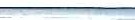 Podrobná specifikace vlastností požadovaného Díla, jakož i závazné postupy pro implementaci a vedení projektu jsou uvedeny v Příloze č. 1, která je nedílnou součástí této Smlouvy.Předmětem této Smlouvy je dále poskytování Služeb technické podpory dodaného Díla po dobu 48 měsíců od podpisu Akceptačního protokolu dlečl. 4-9 této Smlouvy, a to konkrétně:Služby údržby Systému - maintenance:Poskytování nových verzí Systému a opravných patchů dle aktuální technologické úrovně.Legislativní podporu Systému,Dokumentace v rozsahu dle čl. 4.6 a čl.17.8 a n. této Smlouvy.Služby základní podpo1y Systému:Poskytování služby HelpDesk včetně servisní technické podpory Systému dle parametrů SLAsjednaných touto Smlouvou.Poskytování poradenských služeb prostřednictvím HelpDesk při řešení běžných provozních problémů koncových uživatelů, a to nepfotržitě.Služby ro ířené podpory Systému:Školení dle požadavků Objednatele.Konzultační podporu v rozsahu požadovaném Objednatelem.Součinnost při řešení systémových problémů a při implementaci systémů třetích stran.Další objednatelem požadované Služby ve vazbě na systém vč. jeho případných úprav,(společně dále jen „Služby").TERMíNAMísrO PLNĚNÍTermínem zahájení plnění Díla je den uzavření této Smlouvy. Tato Smlouva se uzavírá na dobu určitou, a to na dobu 48 měsíců od podpisu Akceptačního protokolu dle čl. 4.9 této Smlouvy.Zhotovitel je povinen při plnění této Smlouvy dodržet termíny uvedené v harmonogramu plnění v Přiloze č. 4 a v Detailním návrhu řešení.Místem plnění Díla je sídlo Objednatele, a případně jiná místa na území hl. m. Prahy určená Objednatelem, pokud se strany nedohodnu jinak.CENACelková cena za Dílo činí:4.596.000,- Kč (slovy: čtyřimilionypětsetdevadesátšesttis(c korun českých), bez zákonem stanovené daně z přidané hodnoty (dále jen „DPH");DPH činí 965.160,- Kč(slovy: devětsetšedesátpěttisfcstošedesát korun českých);5.561.160,- Kč (slovy: pětmilionůpětsetšedesátjedentisfcstošedesát komn českých),včetně DPH;Celková cena za Služby činí:954.000,- Kč (slovy: devětsetpadesátčtyřitisíc korun českých), bez zákonem stanovené daně z přidané hodnoty (dále jen „DPH");Strana 2'li,i' Ill 1·!I'111l1111111.r ..DPH činí 200.340,- Kč (slovy: dvěstětisíctřistačtyřicet korun českých);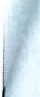 1.154.340,- Kč (slovy: jedenmilionstopadesátčtyřitisfctřistsčtyřicet korun českých),včetně DPH(dále jen „Cena").Cena je cenou nejvýše přípustnou, úplnou a závaznou, a Zhotovitel prohlašuje, že plně pokrývá všechny jeho náklady spojené s plněním této Smlouvy. Cena uvedená v čl. 3.1 dle této Smlouvy zahrnuje rovněž cenu za zajištění součinnosti třetích osob dle čl. 10.11a cenu za práva k Dílu dlečl.17 této Smlouvy.Smluvní strany sjednaly, že se vylučuje použití ustanovení § 2611obč. zák.PŘEDÁNÍ A PŘEVZETÍ DiLA, POSKYTOVÁNÍ SLUŽEBDílčí celek Díla dle čl. 1.1 bod (a) této Smlouvy obsahující alespoň náležitosti dle Přilohy č. 6 této Smlouvy zpracuje Zhotovitel nejprve v elektronické podobě ve formátu MS Word (verze MS Word 2010 avyšší) a v terminu dle harmonogramu plnění, který tvoří PřílohuM této Smlouvy, jej předá Objednateli k připomínkám. Objednatel zapracuje svépřipomínky formou revizí v terminu 5 pracovních dnů ode dne obdržení tohoto dílčího celku Díla, nedohodnou-li se oprávněné osoby dle čl.16 této Smlouvy na jiném termínu, v elektronické podobě a s pfipomínkami jej předá zpět Zhotoviteli.Zhotovitel zapracuje připomínky Objednatele ve lhůtěs pracovních dnů, nedohodnou-li se oprávněné osoby dlečl. 16 této Smlouvy na jiném termínu, a předá upravený dílčí celek Objednateli, opětveformátu MS Word (verze MS Word 2010 avyšší). Objednatel ve lhůtě dohodnuté oprávněnými osobami potvrdí, že dilčí celek Díla nemá žádné vady ani nedodělky, nebo ve stejné lhůtě zapracuje formou revizí své připomínky.V případě, že Objednatel potvrdil, že dílčí celek Díla nemá žádné vady ani nedodělky, zpracuje Zhotovitel tento dílčí celek veformátu *.pdf a MS Word (verze MS Word 2010 a vyšší) na CD v počtu 2 kusů a v písemné podobě v počtu 2 kusů a předá jej Objednateli, Smluvní strany poté sepíší protokol o předání a převzetí dílčího plnění, jehož vzor je uveden v Příloze č. 2 tvořící nedílnou součást této Smlouvy. V pHpadě, že Objednatel vyjádřil k upravenému dílčímu celku Díla opět své připomínky, budou Smluvní strany postupovat v souladu s čl. 4.2 této Smlouvy.Podmínkou pro zahájení plnění dílčího celku dleodst. u bodu (b) této Smlouvy je schválení Detailního návrhu řešení dleodst. 1.1 bod (a) této Smlouvy ze strany Objednatele. Zhotovitel je povinen dílčí plnění Díla dle odst. 1.1 bodu (b) této Smlouvy zhotovit podle schváleného Detailního návrhu řešení.Dílo a veškeré jeho dílčí celky budou předány Objednateli nejpozději v terminech dle harmonogramu plnění, kte1ý tvoří Přílohu č. 4 této Smlouvy a na základě této Přílohy zpracovaného Detailního návrhu řešení dleodst. 1.1 bod (a) této Smlouvy. Zde uvedené termíny jsou konečné a nebudou dále měněny. To neplatí v případě změn Díla dle čl. 6 této Smlouvy.Po dodání Díla předá Zhotovitel Objednateli příslušné uživatelské a administrátorské dokumentace. O předání a převzetí bude sepsán předávací protokol, který podepíší oprávněné osoby Objednatele a Zhotovitele.Po předání Díla dlečlánku 4.6 této Smlouvy proběhne akceptační test za účasti Objednatele a Zhotovitele. Podrobný scénář akceptačního testu bude součástí detailního návrhu zpracovaného dlebodu 1.1 bodu (a) této Smlouvy. O průběhu a výsledcích akceptačních testů bude sepsán protokol, kterýbude obsahovat seznam zjištěných chyb a nedostatků a vyjádření, zda je Dílo způsobilé k akceptaci. Protokol podepíši odpovědní zástupci Objednatele a Zhotovitele.Vyskytnou-li se během akceptačního testu jakékoliv vady, je Zhotovitel povinen tyto vady odstranit velhůtě dohodnuté oprávněnými osobami Objednatel neni povinen akceptovat Dílo, ani podepsat Akceptační protokol, dokud nebudou vady odstraněny.55.1Po podpisu Protokolu o výsledcích akceptačního testu s výsledkem, že Dílo je způsobilék akceptaci dle čl. 4.7 této Smlouvy, podepíší oprávněné osoby Akceptační protokol,jehož vzor je uveden v Příloze ě. 3 tvořící nedílnou součást této Smlouvy. Pokud Objednatel do pěti{5) pracovních dnů ode dne předložení Akceptačního protokolu Zhotovitelemk podpisu tento Akceptační protokol nepotvrdí ani k němu nesděli žádné připomínky, považuje se takový Akceptační protokol za schválený a podepsaný uplynutím pátého {5.) pracovního dne od jeho předložení.Zhotovitel bude povinen na výzvu Objednatele zaškolit Objednatelem určené osoby, max. však 200 osob. Zaškolení těchto osob Objednatel písemně potvrdí.Den podpisu posledního protokolu či potvrzení podle tohoto čl. 4 bude považován za den řádného dokončení a předání dílčí části díla dle čl. 1.1 bod {b) této Smlouvy, a potažmoi Díla jako celku.Místem předání a převzetí Díla včetně jeho jednotlivých dílčích celků je sídlo Objednatele uvedené v této Smlouvě, pokud se Smluvní strany nedohodnou jinak.Způsob poskytování Služeb je popsán v čl. 7 až 10 této Smlouvy.PLATEBNÍ PODMÍNKYObjednatel uhradí Zhotoviteli Cenu za Dílo po částech, a to následovně:cenu za dílčí část Díla dle čl. 1.1 bod (a) ve výši stanovené Přílohou č. 5 této Smlouvy po podpisu protokolu o předání a převzetí dílčího plnění dle čl. 4.3 této Smlouvy,cenu za dodání licencí k Dílu po jejich protokolárním potvrzení Objednatelem ve výši stanovené Přílohou č. 5 této Smlouvy,50 % ceny za implementaci Díla specifikované Přílohou č. 5 této Smlouvy po předání Díla k testování dle čl. 4.6 této Smlouvy,50 % ceny za implementaci Díla specifikované Přílohou č. 5 této Smlouvy po podpisu Akceptačního protokolu dle čl. 4.9 této Smlouvy,cenu za školení ve výši stanovené Pi:'-ílohou č. 5 této Smlouvy po potvrzení provedení školení Objednatelem dle čl. 4.10 této Smlouvy.Přílohou daňového dokladu (faktury) bude vždy potvrzení Objednatele dle příslušného ustanovení čl. 4 této Smlouvy.Cena za poskytování služeb dle čl. 1.2.a a 1.2.b této Smlouvy činí 41.550,- Kč (slovy: čtyficetjedentisfcpětsetpadesátko1'un českých) bez DPH za kalendářní čtvrtletí. Podrobné členění této ceny je obsaženo v Příloze č. 5 této Smlouvy.Cena za poskytování služeb uvedených v čl.1.2.c této Smlouvy bude hrazena ve výši stanovené postupem dle čl. 9.3 odst. v), čl.9.6 a čl. 9.11 této Smlouvy (tj. ve výši dle potvrzené Výzvy),Objednatel je povinen hradit cenu dle této Smlouvy včetně DPH stanovené podle všeobecně závazných právních předpisů.Není-li výslovně uvedeno jinak, všechny ceny uváděné v této Smlouvě a všech přílohách jsou uvedeny bez DPH a jsou stanoveny jako nejvýše přípustné, závazné a úplné.Zhotovitel prohlašuje, že tyto ceny plně pokrývají všechny jeho náklady spojené s poskytováním Služeb podle této Smlouvy.Cena za poskytování služeb dlečl. 1.2.a a 1.2.b bude Objednatelem hrazena čtvrtletně předem, a to na základě daňového dokladu (faktury) vystavovaného Zhotovitelem vždy po začátku příslušného kalendářního čtvrtletí, v němž budou Služby poskytovány. V případě, že Služby dle čl.1.2.a nebo čl.1.2.b této Smlouvy nebudou poskytovány po celé kalendářní čtvitletí, přísluší Zhotoviteli pouze poměrná část paušálu dle čl. 5.2 této Smlouvy odpovídající poměru dnů skutečného poskytování Služeb k celkovému počtu dnův kalendářním čtvrtletí. Za datum uskutečnění zdanitelného plnění bude považován denr ..vystavení příslušného daňového dokladu. Cena za poskytováni služeb uvedených v čl. 1.2.c této Smlouvy bude hrazena na základě daňového dokladu (faktury) vystavovaného Zhotovitelem po podpisu předávacího protokolu. Za datum uskutečnění zdanitelného plněni bude považován den podpisu předávacího protokolu.Každý daňový doklad (faktura) bude mít veškeré náležitosti daňového dokladu v souladu se zákonem č. 235/2004 Sb., o dani z přidané hodnoty, ve znění pozdějších předpisůa jejich přilohou bude Objednatelem vydané potvrzení dle čl. 4 nebo potvrzený Výkaz poskytnutých Služeb, jehož vzor je uveden v PNloze č. 7 této Smlouvy. Faktura na Služby dle čl.1.2.a nebo čl.1.2.b této Smlouvy nemusí obsahovat přílohy dle předchozí věty.Všechny faktmy budou dále obsahovat zejména následující údaje:číslo Smlouvy Objednatele a označení případných dodatků Smlouvy;číslo a název příslušné veřejné zakázky;popis plnění Zhotovitele.Veškeré daňové doklady (faktury) vystavené Zhotovitelem podle této Smlouvy bude Zhotovitel ve dvou vyhotoveních doporučeně zasílat Objednateli a jejich splatnost bude činit třicet (30) kalendářních dnů ode dne jejich doručení Objednateli. Za den úhrady dané faktury bude považován den odepsáni fakturované částky z účtu Objednatele.Objednatel si vyhrazuje právo vrátit Zhotoviteli do data jeho splatnosti daňový doklad (fakturu), který nebude obsahovat veškeré údaje vyžadované závaznými právními předpisy ČR nebo touto Smlouvou nebo v něm budou uvedeny nesprávné údaje (s uvedením chybějících náležitosti nebo nesprávných údajů) nebo k němu nebude přiložen Objednatelem vydané potvrzení dle čl. 4 nebo Objednatelem potvrzený Výkaz poskytnutých služeb. V takovém případě začne běžet doba splatnosti daňového dokladu (faktury) až doručením řádně opraveného či doplněného daňového dokladu (faktury) Objednateli.Smluvní strany berou na vědomí, že celková maximáltú a nepřekročitelná cena za Dílo a za poskytování Služeb dle čl. 1.2.a až1.2.c této Smlouvy, kterou je Objednatel oprávněn po dobu trvání této Smlouvy Zhotoviteli zaplatit, činí 5.550.000,- Kč bez DPH (slovy: pětmilionůpětsetpadesáttisíc ko111n českých), Zhotovitel není povinen a ani oprávněn poskytovat Objednateli plnění nad tuto částku.ZMĚNY DÍLAV PRŮBĚHU PLNĚNÍ6.1GObjednatel je podle této Smlouvy oprávněn kdykoliv požadovat po Zhotoviteli změny Díla nebo jeho dílčích plnění. Zhotovitel je povinen provést veškeré změny požadované Objednatelem za předpokladu splnění podmínky stanovené v čl. o této Smlouvy.6.2		Zhotovitel je podle této Smlouvy oprávněn kdykoliv navrhnout Objednateli změny Díla, přispěji-li k větší funkčnosti a zlepšení vlastnosti Díla nebo jeho dílčích plnění. Objednatel však není povinen návrh jakékoliv změny předložený Zhotovitelem přijmout.Veškeré změny Díla nebo jeho dílčích plněni podle čl. 6.1 a 6.2 této Smlouvy musí být sjednány písemně dodatkem k této Smlouvě a musí být v souladu se zákonem č. 134/2016 Sb., o zadávání veřejných zakázek, v platném znění. V závislosti na těchto změnách bude upraven harmonogram plnění obsažený v Příloze č. 4 této Smlouvy (a v Detailním návrhu řešení) a bude upravena cena Díla. Zhotovitel není povinen provést jakékoliv změny Díla a Objednatel není povinen převzít jakékoliv změny Díla, dokud nebudou písemně sjednány dodatkem k této Smlouvě.ZPůSOBPOSKYfOVÁNÍSLUŽEBDLEČL.1.2.ASMLOUVYZPŮSOB A ROZSAH POSKITOVÁNÍ SLUŽEB ÚDRŽBY (MAINTENANCE) PODLE ČLÁNKU 1.2.A.1. SMLOUVY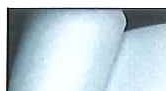 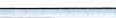 7.1rObjednatel má po celou dobu trvání Smlouvy nárok na veškerá zlepšení a dodatkyk Systému (upgrade nebo update Systému) vydané během účinnosti Smlouvy. Součásti poskytnuti těchto upgrade a update je rozdílové školení v rozsahu školení nutnémuk použití změněných funkčnosti, pokud bude potřeba s ohledem na rozsah upgrade či update.Update se rozumí aktualizace Systému formou opravných patchů, zohledňující většinou chyby nebo bezpečnostní mezery, které u předcházející verze nebyly známé včetně veškerých dokumentací (tj. (i) dokumentace zahrnující popis změn včetně specifikace všech možných dopadů do stávajících řešení, (ii) uživatelské a školicí dokumentace, pokud taková v rámci nové verze vznikla, (iii) administrátorské a technické dokumentace zahrnující i pi'.ípadné bezpečnostní pokyny související s opravným balíčkem k Systému).Upgrade se rozumí vylepšení dosavadního Systému na vyššívýkonnost a nové funkce včetně veške1ých dokumentací (tj.(i) dokumentace zahrnující popis změn včetně specifikace všech možných dopadů do stávajících řešení, instalačního manuálua doporučení pro implementaci, (ii) uživatelské a školici dokumentace, pokud taková v rámci nové verze vznikla, (iii) administrátorské a technické dokumentace zahrnujíci i případné bezpečnostní pokyny související s aktualizací komponent Systému).7-4		Zhotovitel do s pracovních dnů ode dne vydání update či upgrade oznámí oprávněné osobě Objednatele podle čl. 16.1. Smlouvy uvolnění každého update i upgrade a důvod, pročk update či upgrade dochází. Zhotovitel je povinen do 5 pracovních dnů ode dne vydání update či upgrade zajistit jejich neomezenou dostupnost a zapracovánído Systému.Cena za poskytování Služeb dle čl. 7.1 až 7.3 je v plném rozsahu zahrnuta v ceně za Služby dle čl. 5.2 Smlouvy.ZPŮSOB A ROZSAH POSKYTOVÁNÍ SLUŽEB PODLE ČLÁNKU 2.1.A.2. SMLOUVY (LEGISLATIVNÍ PODPORA SYSTÉMU)7.5.o	7.6Legislativní podpora zahrnuje úpravy Systému Zhotovitelem tak, abySystém byl v souladu s aktuálním stavem právního řádu České republiky. Služba dále zahrnuje odbornou pomoc oprávněným osobám Objednatele v oblasti konzultací souvisejících s důsledky legislativních změn na fungování Systému, a to v rozsahu 5 člověkohodin měsíčně. Jednou člověkohodinou se rozumí práce vykonaná jedním pracovníkem Zhotovitele za dobu jednéhodiny (dále jen „člověkohodina"). Nevyčerpané člověkohodiny se převádí do dalšího kalendářního měsíce, a to i opakovaně. Služba dle článku 1.2.A.2. Smlouvy zahrnuje zajištění dočasného fungování Systému v případě, že nebude objektivně možné legislativní změnu zapracovat ke dni účinnosti legislativní změny.Legislativní úpravou se rozumí úprava stávající funkčnosti stávajícího Systému, kterou je nutné provést, protože stávající funkcionalita by nutila Objednatele postupovat v rozporu s novou legislativní úpravou. Legislativní úpravou v žádném případě nenídoplnění nové funkcionality (řešené oblasti), kterou stávající Systém nedisponuje.li'IllILegislativní úpravy budou realizovány tak, aby Systém plně odpovídal nové legislativě ke dni její účinnosti, nejpozději však do 30 dm1ode dne, kdy vešla nová právní úprava v účinnost. Nebude-li splnění této lhůty vzhledem k rozsahu nutných úprav možné, je Zhotovitel povinen na tuto skutečnost Objednatele upozornit neprodleně po zjištění této skutečnosti, sdělit lhůtu, ve které dojde k dodání příslušné legislativní úpravy a navrhnoutopatřeni pro přechodné období.Legislativní úprava Systému bude zajišťována prostřednictvím poskytnutí upgrade nebo update dlečl. 7.2 a 7.3této Smlouvy. Součástí legislativní podpory je též aplikace (implementace) těchto upgrnde a update.Vpřípadě, že Objednatel kontaktoval Zhotovitele za účelem konzultace prostřednictvím Helpdesk, je Zhotovitel povinen řádně odeslat Objednateli svou odpověď nejpozději do 48 hodin po obdržení předmětného požadavku.Cena za poskytování Služeb dle článku 7,5 až 7.9 je v plném rozsahu zahrnuta v ceně za Služby dle čl. 5.2.Smlouvy.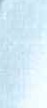 ZPŮSOBPOSKYI'OVÁNÍ SLlJŽEB DLE Čl,, 1,2.B,1ACL,1,2,B,2 SMLOUVY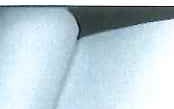 Pro účely této Smlouvy je pro vyžádání Služeb poskytovaných Zhotovitelem a podchycení komunikace oprávněných osob Zhotovitele a Objednatele zřízeno komunikační centrum HelpDesk s garantovanou reakcí ze strany Zhotovitele. Služba HelpDesk zahrnuje zejména přijímání dotazů či požadavků ze strany Objednatele týkající se Systému a prostředí,ve kterém je provozován, jejich vyhodnocení a zajištění jejich vyřešení v souladu se Smlouvou.Komunikační centrum HelpDeskje realizováno pomocí určené telefonní linky a e-mailové adresy systému HelpDesk zhotovitele. Přístup k HelpDesk bude zřízen neprodleně po podpisu Smlouvy spolu s nadefinováním přistupových práv oprávněných osob uvedených v čl. 16.1. Smlouvy.Kontaktní údaje HelpDesk E-mail: xxxTel: V případě potřeby telefonické komunikace se použijí telefonní čísla oprávněných osob Zhotovitele uvedená v čl.16.1. Smlouvy.Dostupnost služby HelpdeskZhotovitel je povinen reagovat na požadavky Objednatele a zajistit dostupnost HelpDesk v pracovních hodinách, jež jsou určeny v čl. 8.5.9.Reakce ZhotoviteleZhotovitel je povinen potvrdit pfijetí požadavku na odstranění vady ve lhůtách podle čl.8.5.9 a v případě, že Objednatel výslovně sdělil, že se požadavek netýká odstranění vady, do konce následujícího pracovního dne následujícího po dni, ve kterém byl Objednatelem nahlášen.8,4DZásady komunikace na HelpdeskZa Objednatele je oprávněna požadavek na poskytnuti Služby ohlásit oprávněná osoba dle čl. 16.1 Smlouvy:Emailem na HelpDesk na adresu uvedenou v čl. 8.1výše nebotelefonicky na linku dle čl. 8.1 výše, Jen ve výjimečných případech:osobním předáním požadavku oprávněné osobě Zhotovitele, při kterém oprávněná osoba Zhotovitele písemně potvrdí datum a čas předáni.Pohotovost a garance termínů řešení vad a požadavkůZhotovitel je povinen po dobu platnosti Smlouvy (bez ohledu na trvání záruční doby) odstraňovat v termínech uvedených níže vady Systému a řešit požadavky Objednatele.Vadou se rozumí stav, kdy funkčnost Systému není v souladu s podmínkami specifikovanýmiv dokumentaci k Systému nebo neodpovídá stavu při akceptaci Systému, a to za podmínek, že Systém je využíván v souladu s příslušnými licenčními podmínkami, uživatelskou příručkou, a jinou dokumentací aje provozován řádně. Nárok na odstranění vady v rámci paušálu (ceny dle čl. 5.2 Smlouvy) se nevztahuje zejména na případy, kdy vady Systému byly způsobeny:chybami HW (počítače a síťových prostředků, např. výpadky sítě bezzáložního zdroje, vady médií apod.);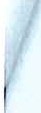 ,.@1JO(ií) nevhodným nebo neautorizovaným používáním Systému v rozpom s příslušnými licenčními podmínkami, uživatelskou příručkou, a jinou dokumentaci, která byla ze strany Zhotovitele předána Objednateli;neodborným zásahem Objednatele do instalace či nastavení parametrů Systému vč. chybného konfigurování přístupoyých práv ze strany Objednatele;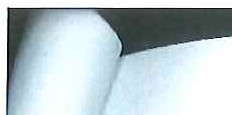 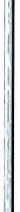 chybným nakonfigurováním Systému či databáze čí pomšením jeho funkčnosti ze strany Objednatele;naplněním databáze chybnými údaji zestrany Objednatele, které odporují zabudovaným kontrolám v Systému.Kategorie vad:Pro účely Smlouvy jsou vady kategorizovány takto:Vady kategorie A- Kritický stav - jedná se o stav, kdy je znemožněna práce se Systémem nebo jeho části a nelze_použít alternativní postup, nebo je chování Systému v rozporus platnou legislativou ČR.Vady kategorie B - Méně závažný stav - jedná se o stav, kdy je omezena práce se Systémem nebo jeho částí, ale lze použít alternativní postup, jedná se o každý jiný stav, který neodpovídá podmínkám kategorie A nebo C.Vady kategorie C - Stav neohrožující funkčnost - jedná se o stav, kdy není vážně omezena funkčnost systému nebo jeho částí.Objednatel oznámí (ohlásí) vadu Zhotoviteli prostřednictvímoprávněné osoby službou HelpDesk s označením kategorie vady. Jestliže Objednatel neoznačí kategorii vady, má se za to, že se jedná o vadu kategorie C.Zhotovitel reaguje na oznámení vady čí požadavku e-mailem na adresu oprávněné osoby Objednatele. Reakcí se v tomto případě rozumí potvrzení přijetí oznámení o vadě či požadavku včetně klasifikace vady a poskytnutí informace Objednateli, zda se jedná či nejedná o vadu čí požadavek dle Smlouvy, jakým způsobem bude Zhotovitel vadu či požadavek řešit a předpokládanou dobou potřebnou na odstranění vady či vyřešení požadavku, případně požadavky na součinnost.Není-li Zhotovitel tyto informace schopen poskytnout, stanoví termín, kdy tyto informace Objednateli poskytne.Zhotovitel zahájí po potvrzení požadavku řešení vady či požadavku, v souladu s čl. 8.5,5 vyhodnotí ohlášený požadavek a podle yýsledku postupuje následovně:Objednatel požaduje odstranění vady a Zhotovitel vyhodnotil situací tak, žese jedná o vadu:Zhotovitel pokračuje v řešení vady;Zhotovitel průběžně informuje Objednatele o tom, jakým způsobem vadu řeší, o předpokládané době potřebné na vyřešení vady, případně o požadavcich na součinnost Objednatele či třetích stran;vada bude odstraněna bez dalších nákladů pro Objednatele v rámci ceny dle čl.5.2 Smlouvy;po vyřešení vady potvrdí Objednatel na HelpDesk převzetí opravy vady a potvrdí protokol o zásahu vypracovaný zhotovitelem.Jestliže bude Zhotovitelem kdykoliv v průběhu řešení vady vyhodnoceno, že se nejedná o vadu dle Smlouvy nebo se jedná o vadu jiné kategorie, postupuje Zhotovitel dále dle následujícího článku (b).Objednatel požaduje odstranění vady a Zhotovitel vyhodnotil situací tak, žese nejedná o vadu:	,;..,fJ' _  .o·	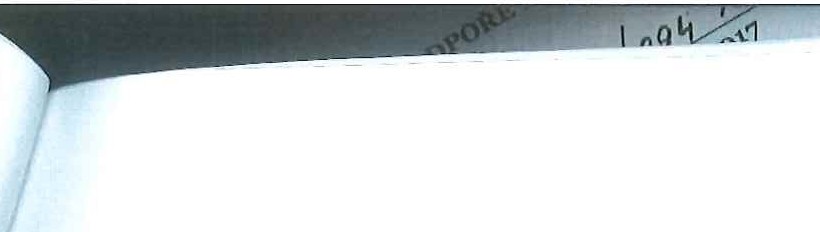 Zhotovitel sdělí Objednateli, že situaci nepovažuje za vadu Systému nebo považuje za vadu jiné kategorie a s odůvodněním zastaví práce na řešení požadavku;Objednatel na základě reakce Zhotovitele rozhodne, zda požadavek ukončí, nebo dá pokyn k pokračování řešení požadavku;Zhotovitel je oprávněn a současně povinen pokračovat v řešení požadavku jen pokud k tomu dostane od Objednatele pokyn;jestliže Objednatel dá Zhotoviteli pokyn pokračovat v řešení požadavku, je Zhotovitel povinen tento požadavek vyřídit jako vadu dle tohoto článku 8 ve sjednaných termínech, a to v režimu dle klasifikace vady provedené Objednatelem. Vtakovém případě je Zhotovitel oprávněn po vyřešení požadavku postupovat dle čl. 18.4 Smlouvy.Po vyřešení požadavku Zhotovitelem potvrdí Objednatel na HelpDesk převzetí opravyvady a potvrdí protokol o zásahu vypracovaný Zhotovitelem.Objednatel požaduje jiné Služby, nežodstranění vady:Zhotovitel informuje Objednatele o přijetí požadavku a o tom, dle kterého ustanovení budou Služby řešeny;v případě, že Objednatel kontaktoval Zhotovitele za účelem konzultace prostřednictvím e-mailu, je Zhotovitel povinen řádně odeslat Objednateli svou odpověď nejpozději do konce následujícího pracovního dne po obdržení požadavku, není-li ve Smlouvě stanoveno jinak. Objednatel i Zhotovitel se musí shodnout na tom, o jaký problém se jedná (čeho se týká), jakož i na parametrech přijatelného řešení a jaké úsilí bude potřebné k jeho vyřešení;Zhotovitel průběžně informuje Objednatele o tom, jakým způsobem požadavek řeší, o předpokládané době potřebné na vyřešení požadavku, případně o požadavcích na součinnost Objednatele či třetích stran;Konzultační požadavek může ke svému konečnému zodpovězení vyžadovat i několik telefonických hovorů a/nebo průzkum ve znalostních databázích;po vyřešení požadavku potvrdí Objednatel (zprávou na HelpDesk) převzetí požadavku a potvrdí zápis o zásahu vypracovaný Zhotovitelem.Lhůty na odstranění vad:Zhotovitel se zavazuje poskytovat služby dle Smlouvy v následujících termínech;o	pracovními hodinami se rozumí doba od 9:00 do 17:00 v pracovních dnech) :Garance	'·..,A. Kritický stav	' B. Méně závažnýC. StavPrvotní reakce''	•!.Do 1 pracovní hodinystavDo	4,,pracovníchneohrožující	.funkčnostDo  8	pracovních(response time)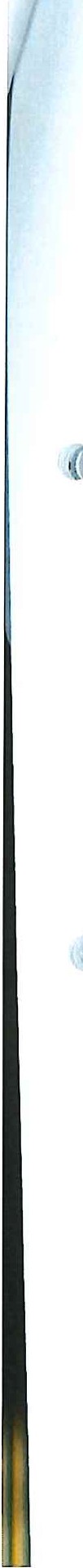 Zprovoznění systému náhradním způsobemUplné odstranění závadyod doby nahlášení vady.Do 3 pracovních hodin od doby nahlášení vady.Do 5 pracovních dnů od doby nahlášení vady.hodin od doby nahlášení závady.Do 15 pracovních hodin od doby nahlášení vady.Do 10 pracovních dnů od doby nahlášení vady.hodin od doby nahlášení závady.Do 50 pracovních hodin od doby nahlášení závadyDo 20 pracovních dnů od doby nahlášení vady.V případě neodstranění vady v termínu uvedeném v čl. 8.5.9 je Zhotovitel povinen na odstranění vady nepřetržitě pracovat až do jejího úplného odstraněni.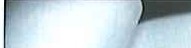 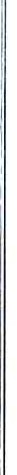 Zpdsob ukončení řešení vad či požadavkůZhotovitel po vyřešeni vady/ukončení řešení požadavku vystaví zápis o zásahu (dále jen,,zápis o zásahu"), který musí obsahovat zejména:datum a čas hlášeni a evidenční číslo vady či požadavku;popis vady či požadavku;čas počátku a ukončení řešení požadavku či vady;popis příčiny vzniku vady (důvod zásahu);popis provedených prací a způsobu odstranění vady či vyřešení požadavku;jméno pracovníka Zhotovitele provádějícího zásah.Objednatel zkontroluje obsah zápisu o zásahu a v případě souhlasu s obsahem zápisu o zásahu tento zápis potvrdí. Pokud Objednatel jeho obsah neodsouhlasí, sdělí tuto skutečnost Zhotoviteli nejpozději do pěti (5) Pracovních dnů od vyhotoveni zápisu o zásahu. Tyto sporné Služby budou řešeny společným jednáním Objednatele a Zhotovitele, přičemž Zhotovitel je povinen připravit zápis zjednání, který zašle do tří (3) Pracovních dnů Objednateli. Pokud Objednatel do deseti (10) Pracovních dnů od vyhotoveni zápisu o zásahu tento zápis o zásahu nepotvrdí ani k němu nesdělí žádné připomínky, považuje se takový zápis o zásahu za schválený.Zhotovitel je povinen vést o řešení všech vad p1ůkaznou evidenci a na požádáni ji poskytnout Objednateli.V případěvad Systému či poruch hardwarového za11zení, kterés provozem tohoto Systému souvisí, je Zhotovitel povinen na žádost Objednatele poskytnout Objednateli veškerou asistenci při zálohování dat na záložní hardware.Objednatelem odsouhlasený zápis o zásahu bude podldadem pro vystaveni Výkazu poskytnutých Služeb.ZPŮSOB POSKYTOVÁNÍ SLUŽEB DLEtL. 1.2.CTÉTO SMLOUVYSlužby dle čl. 1.2.C Smlouvy zahrnují Služby, které souvisejí se Systémem, zejména:školení dle požadavků Objednatele,konzultační podporu v rozsahu, ve kterém si to Objednatel objedná. (iii)součinnost při řešení systémových problémů a při implementaci systémůtřetích stran.(iv) další objednatelem požadované Služby ve vazbě na systém vč. jeho případných úprav.Požadavky na poskytnutí Služeb souvisejících s provozem Systému zadává Objednatel formou odesláni výzvy k poskytnutí Služeb Zhotoviteli (dále jen „Návrh výzvy"). Návrh výzvy zašle Objednatel Zhotoviteli elektronickou poštou. Návrh výzvy musí obsahovat zejména následující náležitosti:Cil zadání: Stručná definice požadavku na Služby.Popis zadání: Podrobná specifikace Služeb v dostatečné úrovni detailu umožňující zahájení prací ze strany Zhotovitele.Časový harmonogram: Stanovení odhadu časového rozvrhu na poskytnutí Služeb.Zhotovitel po obdržení Návrhu výzvy do jeho znění doplní zejména následující údaje:Předpoklad nároků na součinnost Objednatele: Odhad věcné a časové součinnosti, které bude Zhotovitel oprávněn požadovat od  Objednatele v souvislostis poskytováním požadovaných Služeb.Specifikace postupu předávání Služeb: např. definice způsobu testování a předávání poskytnutých Služeb.r	(iii)	Prohlášení o záruce: Prohlášení o poskytnuti záruk Zhotovitele v délce nejméně 24o	9.5měsíců.Detailní časový harmonogram: Uvedení závazných časových termínů pro poskytnutí Služeb, včetně předpokládaného rozsahu člověkohodin nutných pro poskytnutí požadovaných Služeb.Cena: Uvedení celkové ceny za poskytnutí Služeb vypočtené dle sazby dle Přilohy.č,_s a zahrnující veškeré další náklady,Autorská práva: Upozornění o vzniku autorského díla.Pokud poskytnutím Služeb na základě Návrhu výzvy dojde nebo může dojít ke vzniku autorského díla dle obecně závazných právních předpisů, je Zhotovitel povinen v Návrhu výzvy na tuto skutečnost Objednatele upozornit.Pokud by plněni Objednatelem stanovených Služeb v Návrhu výzvy vedlo k zhoršeni výkonu Systému či vzniku poruch a škod, je Zhotovitel povinen na tuto skutečnost Objednatele upozornit; neučiní-li tak, Zhotovitel odpovídá Objednateli za vzniklé škody v plném rozsahu a čas strávený nápravami těchto poruch a škod není Zhotovitel oprávněn zahrnout do Výkazu poskytnutých Služeb. Pokud Objednatel, i přes upozornění Zhotovitele provedeného dle tohoto článku, na v Návrhu výzvy stanoveném plnění trvá, Zhotovitel neodpovídá za škody vzniklé plněním Služeb dle Návrhu výzvy, ledaže překročil pokyny stanovené v tomto Návrhu výzvy.Zhotovitel je povinen zaslat nebo předat vytištěný a podepsaný Návrh výzvy, doplněný oúdaje dle článku 9.3 zpět Objednateli do 5 Pracovních dnů od obdržení Návrhu výzvy. Objednatel do s Pracovních dnů po obdržení Zhotovitelem doplněného a podepsaného Návrhu výzvy buď (i) tento Návrh výzvy přijme, na důkaz čehož Návrh výzvy podepíše,anebo (ii) sdělí Zhotoviteli své výhrady; v tomto pl'ipadě se sdělení výhrad Objednatelem považuje za doručeni nového Návrhu výzvy dle článku 9.2 a Zhotovitel dále postupuje dle článku 9.3 výše.Jestliže do 30 dnů ode dne doručení prvního Návrhu výzvy Zhotoviteli nedojde k podepsáni Návrhu výzvy, týkajícího se stejných Služeb, oběma Smluvními stranami, je Objednatel oprávněn od Smlouvy odstoupit.·	9.8Podpisem Návrhu výzvy Zhotovitelem a Objednatelem je její znění pro Smluvní strany závazné, a nadále se označuje jako „Výzva", přičemž platí, že Zhotovitel není oprávněn odepřít poskytováni Služeb na základě Výzvy.Zhotovitel provede realizaci Výzvy ve Výzvě stanovených terminech a za podmínek ve Výzvě stanovených.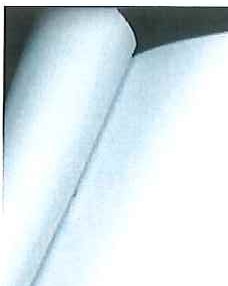 Úpravy SystémuPůjde-li o Služby spočívající v úpravách Systému, bude pilotní provoz realizován nasazením příslušné úpravy na produkční prostředí za zvýšené podpoi.y Zhotovitele. Pilotní provoz je stanoven v rozsahu jednoho (1) Pracovního dne nebo dle dohody oprávněných osob.Veškeré vady zjištěné v průběhu akceptačních testů a pilotního provozu Systému je Objednatel povinen oznamovat Zhotoviteli neprodleně vsouladu se Smlouvou. Veškeré vady je Zhotovitel povinen odstranit ve lhůtách podle Smlouvy. Objednatel je na žádost Zhotovitele povinen písemně potvrdit datum odstranění každé vady zjištěné v průběhu akceptačních testů a pilotního provozu. V průběhu akceptačních testů a pilotního provozu strany průběžně projednávají způsoby řešení nahlášených vad.V případě, že v průběhu akceptačních testů a/nebo pilotního provozu Objednatel zjistí vady kategorie A nebo dvě a více vad kategorie B, je oprávněn akceptační testy a/nebo pilotní provoz ukončit (tzv. neúspěšné ukončení akceptačních testů a/nebo pilotního provozu). Zhotovitel je povinen opravit zjištěné chyby a úpravu předat k opakovaným akceptačním testům a/nebo pilotnímu provozu.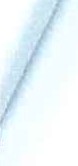 9.10-4. V případě úspěšného provedení pilotního provozu a akceptačních testů bude předání úpravy provedeno podpisem předávacího protokolu oprávněnou osobou Objednatele.9.10.5. V průběhu pilotního provozu je Zhotovitel povinen zajistit pi'.itomnost servisního pracovníka primo na operátorském pracovišti Objednatele na území Prahy.Cena za poskytování Služeb dle tohoto čl. 9 bude stanovena ve Výzvě podle článku 9.3 odst. (v), přičemž tato cena je cenou konečnou a zahrnuje veškeré náklady na straně Zhotovitele související s poskytováním Služeb dle Výzvy. Objednatel není povinen hradit poskytnuté Služby nad rámec ceny vymezené ve Výzvě dle článku 9.3 odst. (v).O Službách poskytnutých dle tohoto čl. 9 bude vyhotoven Výkaz poskytnutých Služeb dle Přt1ohy č. 7 této Smlouvy, který potvrdí oprávněná osoba Objednatele dle čl. 16.1 Smlouvy. Objednatelem odsouhlasený zápis bude podkladem pro vystavení Výkazu poskytnutých Služeb. Zápis bude vyhotovován vždy až po dokončení všech Služeb, které jsou předmětem pi'.islušné Výzvy.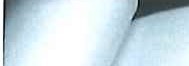 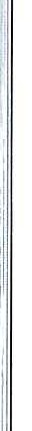 PRÁVAA POVINNOS11 ZHOTOVITELEZhotovitel je povinen provést Dílo a poskytovat Služby řádně a včas v souladus harmonogramem plnění uvedeným v Příloze č. 4 této Smlouvy a v Detailním návrhu řešení.Zhotovitel je povinen postupovat při provádění Díla a poskytování Služeb s náležitou odbornou péčí a podle pokynů Objednatele. Při prováděni Díla a poskytování Služeb je Zhotovitel povinen upozorňovat Objednatele na nevhodnost jeho pokynů, které by mohly mít za následek újmu na právech Objednatele nebovznik škody. Pokud Objednatel i přes upozornění na splnění svých pokynů trvá, neodpovídá Zhotovitel za případnou škodu tím vznil<lou.Smluvní strany odchylně od ustanovení§ 2589 obč. zák. sjednaly, že Zhotovitel je oprávněn k plnění této Smlouvy použít třetích osob neuvedených v Přiloze ě. 8 této Smlouvy jen s předchozím písemným souhlasem Objednatele.Všechna data, ať už v jakékoliv podobě, a jejich hmotné nosiče, která vznikla či vzniknou při provádění Díla a poskytování Služeb podle této Smlouvy, jsou výlučným vlastnictvím Objednatele. Nejpozději do 15 pracovnich dnů od doručení žádosti Objednatele nebo od ukončení této Smlouvy je Zhotovitel povinen tato data a jejich nosiče Objednateli předat.Zhotovitel není oprávněn použít podklady, data a hmotné nosiče předané mu pro realizaci Díla a poskytování Služeb Objednatelem pro jiné účely než je provedení Díla a poskytování Služeb podle této Smlouvy. Nejpozději do15 pracovních dnů po ukončení této Smlouvy je Zhotovitel povinen vrátit Objednateli veškeré podl<lady, dataa hmotné nosiče poskytnuté Objednatelem Zhotoviteli ke splnění jeho povinností podle této Smlouvy.Zhotovitel není oprávněn bez předchozího písemného souhlasu Objednatele provádět jakékoli zápočty svých pohledávek vůči Objednateli proti jakýmkoli pohledávkám Objednatele za ZhotovitelemZhotovitel není oprávněn postupovat jakékoli svoje práva a pohledávky vůči Objednateli na jakoukoli třetí osobu.Vpřípadě, že se vyskytne jakákoli překážka, zejménaprodlení Objednatele s poskytnutím součinnosti, které by podmiňovalo plnění Zhotovitele;Strana 12I;1,,11I1Jj11111:flII111:1II1,!JI(!'i1l11J I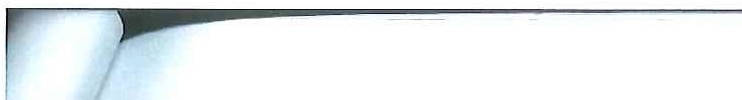 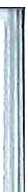 (1J	mimořádná nepředvídatelná a nepřekonatelná překážka vzniltlá nezávisle na vůli Zhotovitele, jak je vymezena v ustanovení§ 2913 odst. 2 obč. zák. apod.,která by mohla mít jakýkoli dopad do termínů plnění Díla nebo poskytování Služeb, má Zhotovitel povinnost o této překážce Objednatele písemně informovat, a to nejpozději do pěti (5) kalendářních dnů od okamžiku, kdy se o této překážce dozvěděl. Pokud Zhotovitel Objednatele v této pětidenní lhůtě o překážkách písemně neinformuje, zanikají veškerá práva Zhotovitele, která se na existenci příslušné překážky váží, zejména Zhotovitel nebude mít nárnk na jakékoli posunuti termínů.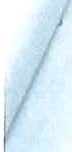 V případě, že bude Systém nebo jakékoli dílčí plnění zatíženo právem třetí osoby, je Zhotovitel povinen neprodleně získat veškerá chybějící práva nebo nahradit takovéto zatížené části Systému nezatíženými. V případě, že tak Zhotovitel neučiní ani v přiměřené Smluvními stranami dohodnuté lhůtě, je Objednatel oprávněn, nikoliv však povinen, tato chybějící práva získat nebo zatížené části Systému nahradit sám, a to na náklady Zhotovitele.Zhotovitel je povinen uzavřít a po celou dobu trvání této Smlouvy a dále nejméně po dobu záruční doby podle čl. 12 této Smlouvy udržovat pojistnou smlouvu na škodu způsobenou třetím osobám (včetně Objednatele) s limitem pojistného plnění alespoň na částku ve výši 10.000.000,- Kč (slovy: deset milionů korun českých). Zhotovitel je povinen uzavření a llvání pojistné smlouvy prokázat Objednateli do 15 dnů od uzavřeni této Smlouvy a následně kdykoliv do 10 dnů od doručení žádosti Objednatele.Zhotovitel je povinen poskytnout veškerou součinnost při plněni povinností Objednatele dle zákona č. 134/2016 Sb., o zadávání veřejných zakázek, v platném znění, zejména jeho§219. Vpřípadě, že pro řádné fungování Systému v rozsahu stanoveném touto Smlouvou a přílohami této Smlouvy je nutná součinnost třetích osob, je Zhotovitel povinen takovou součinnost pro Objednatele smluvně zajistit.Veškerá dokumentace k Dílu musí být minimálně v elektronické podobě plně kompatibilní s MS Office 2010, čiPDF formátem. Dokumentace musí být v českém jazyce.Zhotovitel se zavazuje průběžně kontrolovat funkčnost Systému a provádět činnosti směřující k předcházení možným problémům při užívání Systému.Smluvní strany výslovně konstatují, že Systém budekromě Objednatele používán všemi organizacemi, útva1y a subjekty podíizenými Ministerstvu vnitra ČR. Zhotovitel bere tuto skutečnost na vědomí a výslovně prohlašuje, že uvedené v průběhu stanovení cen zohlednil.:11I,:,o	11	PRÁVA A POVINNOSTI OBJEDNATELEObjednatel je povinen poskytnout Zhotoviteli součinnost podle Přílohy č. 1 této Smlouvy a podle Detailního návrhu řešení, případně zajistit její poskytnutí třetími osobami.Pokud Objednatel neposkytne v článku 11.1 této Smlouvy dohodnutou součinnost, má Zhotovitel právo požadovat na Objednateli posunutí stanovených termínů o čas, po který Zhotovitel nemohl pracovat na plnění předmětu Smlouvy v důsledku neposkytnutí součinnosti ze strany Objednatele.Objednatel je povinen Zhotoviteli poskytnout veškeré podklady a informace nezbytné k provedení Díla a poskytování Služeb.Objednatel je povinen zajistit nepřetržitý přístup kdodanému řešení přes zabezpečený VPN protokol RDP a to zejména z důvodu monitoringu běhu aplikace, sledování utilizace zdrojů, prnvádění upgrade/update/patch apod.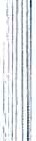 'I!1liliIStrana 13jJODPOVĚDNOST ZAVADY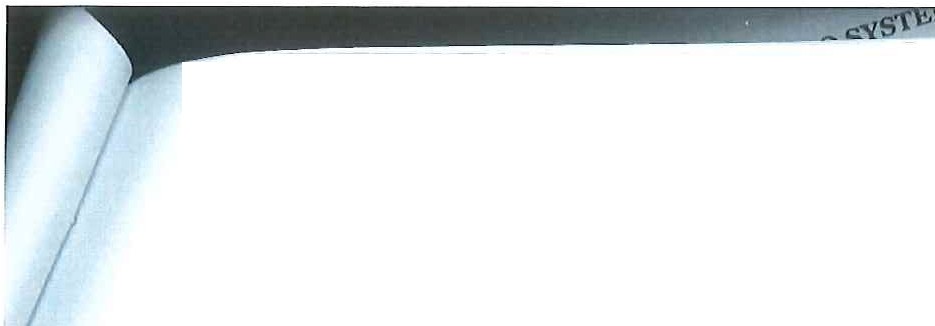 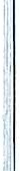 Zhotovitel odpovídá za to, že Systém bude proveden řádně, v souladu s touto Smlouvou a bude prostý jakýchkoliv vad (za věcnou vadu bude zejména považován rozpor mezi skutečnou funkci Systému a jeho funkcí popsanou v této Smlouvě) podobu 24 měsíců.Záruční doba na Systém dle čl.12.1 této Smlouvy počíná běžet dnem podpisu Akceptačního protokolu dlečl. 4.9 této Smlouvy.Zhotovitel dále zaručuje, že Systém nebude zatížen žádnými nároky, požadavky, zástavním právem, břemeny nebo jinými právy třetích osob, které by překážely klidnému užívání Systému Objednatelem, a že bude prostý všech právních vad.12-4		Nehledě na shora uvedená ustanovení této Smlouvy Objednatel podle této Smlouvy není povinen při převzetí nebo co nejdříve po převzetí Systému od Zhotovitele uskutečnit jeho prohlídku za účelem zjištění vad Systému. Smluvní strany se dohodly, že vyloučení této povinnosti jakož i ostatních povinností Objednatele podle ustanoveni§ 2099 až 2112 a/nebo § 2618 o.z. nemá jakýkoliv vliv na odpovědnost Zhotovitele za veškeré vady Systému uplatněné u Zhotovitele Objednatelem kdykoliv v průběhu záruční doby a na povinnost Zhotovitele tyto vady odstranit dlečl.12.6. této Smlouvy.()    12.5  Po dobu záruční doby je Zhotovitel povinen odstranit veškeré vytčené vadySystému vždy v nejkratší technicky možné lhůtě dohodnuté Smluvními stranami, jinak do tří (3) dnů od vytčení příslušné vady.12.6	Po dobu poskytování služeb základní podpory Systému dle čl.1.2.(b) této Smlouvy se pro řešení vad Systému užijí pravidla a lhůty sjednané v čl. 8 této Smlouvy.SANKCEV případě prodlení Objednatele s platbou Ceny bude Objednatel povinen uhradit Zhotoviteli úrok z prodlení ve výši 0,05 % zdlužné částky za každý započatý den prodlení.V případě, žeZhotovitel poruší svou povinnost předat Objednateli Dílo a/nebo poskytovat Služby řádně a včas v souladu s termíny stanovenými touto Smlouvou a jejími přílohami, bude povinen zaplatit Objednateli smluvní pokutu vevýši 20.000,- Kč (slovy: duacet tisíc korun českých) za každý započatý den prodlení.V případě, že Zhotovitel poruší svou povinnost dle čl.10.3 a/nebo čl.10.4 a/nebo čl.10.5 a/nebo čl.10.6 a/nebo čl.10.7 a/nebo čl.10.9 a/nebo čl.10.11této Smlouvy, bude povinen zaplatit Objednateli smluvní pokutu vevýši 25.000,- Kč (slovy: dvacet pět tisíc korun českých) za každé jednotlivé porušení.V případě, že Zhotovitel neuzavře pojistnou smlouvu a/nebo nezajisti její platnostv souladu s čl.10.10 této Smlouvy, bude povinen zaplatit Objednateli smluvní pokutu ve výši10.000,- Kč (slovy: deset tisíc korun českých) za každý den trvání porušení této povinnosti.Vpřípadě, že Zhotovitel poruší svou povinnost odstranit vady Díla vytčené Objednatelem v souladu s čl.12 této Smlouvy, bude povinen zaplatit Objednateli smluvní pokutu vevýši 25.000,- Kč (slovy: duacet pět tisíc korun českých) za každý započatý den prodlenís odstraněním vad Díla.V případě, že Zhotovitel poruší svou povinnost zachovávat mlčenlivost, nezpřístupnit třetím osobám neveřejné informace a/nebo podniknout veškeré nezbytné kroky k zabezpečení těchto informaci dlečl.14.2 a 14.6 této Smlouvy a/nebo Zhotovitel v rozporu s čl.14.7 této Smlouvy použije neveřejné informace jinak než za účelem plnění této Smlouvy a/nebo Zhotovitel poruší svou povinnost zavázat svého případného poddodavatele povinností mlčenlivosti a respektováním práv Objednatele dle ustanovení čl.14.8 této Smlouvy a/nebo Zhotovitel poruší své povinnosti vztahující se k ochraně osobních údajů dle čl.14.11 této Smlouvy, bude povinen zaplatit Objednateli smluvní pokutu vevýši100.000,- Kč (slovy: jedno sto tisíc korun českých) za každé takové porušení.\liiStrana 14I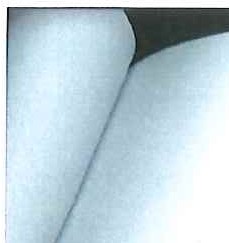 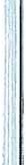 V případě, že Zhotovitel poruší některou ze svých povinnosti uvedených včl.17.8 a/nebo čl.17.9 této Smlouvy, bude povinen zaplatit Objednateli smluvní pokutu ve výši 50.000,- Kč (slovy: padesát tisíc korun českých) za každý den trvání porušení každé jednotlivé povinnosti.Smluvní pokuty stanovené dle tohoto článku 13 jsou splatné do třiceti (30) dnů ode dne doručení výzvy oprávněné strany k zaplacení smluvní pokuty povinné Smluvní straně.Objednatel je oprávněn kdykoli provést zápočet svých pohledávek vůči Zhotoviteli vzniklých v souladu s tímto článkem 13 proti jakýmkoli i budoucím a v daném okamžiku nesplatným pohledávkám Zhotovitele za Objednatelem, zejména pohledávkám na zaplacení Ceny.Smluvní strany odchylně od ustanovení§ 2050 Občanského zákoníku sjednaly, že zaplacením jakékoli smluvní pokuty podle této Smlouvy nenídotčena povinnost Zhotovitele nahradit Objednateli v plné výši též škodu vzniklou porušením povinnosti, na kterou se smluvní pokuta vztahuje.OCHRANA DŮVĚRNÝCH INFORMACÍOchranu utajovaných informací zajisti obě Smluvní strany v souladu se zákonemč. 412/2005 Sb., o ochraně utajovaných informací a o bezpečnostní způsobilosti ve znění pozdějších předpisů, a předpisů souvisejících.Obě Smluvní strany jsou povinny zachovávat mlčenlivost a nezpřístupnit třetím osobám neveřejné informace (jak jsou vymezeny níže). Povinnost poskytovat informace podle zákona č. 106/1999 Sb., o svobodném přístupu k informacím, ve znění pozdějších předpisů, není tímto ustanovením dotčena.Za neveřejné informace se považují veškeré následující informace:veškeré informace poskytnuté Objednatelem Zhotoviteli v souvislosti s touto Smlouvou;informace, na které se vztahuje zákonem uložená povinnost mlčenlivosti Objednatele;veškeré další informace, které budou Objednatelem či Zhotovitelem označeny jako neveřejné ve smyslu ustanoveni § 218 zákona č. 134/2016 Sb., o zadávání veřejných zakázek, v platném znění.Povinnost zachovávat mlčenlivost uvedenou v tomto článku 14 se nevztahuje na informace:které jsou nebo se stanou všeobecně a veřejně přístupnými jinak, než porušením právních povinností ze strany Zhotovitele,u nichž je Zhotovitel schopen prokázat, že mu byly známy a byly mu volně k dispozici ještě před přijetím těchto informací od Objednatele,které budou Zhotoviteli po uzavření této Smlouvy sděleny bez povinnosti mlčenlivosti třetí stranou, jež rovněž není vevztahu k nim nijak vázána,jejichž sdělení se vyžaduje ze zákona.Neveřejné informace zahrnují rovněž veškeré informace získané náhodně nebo bez vědomí Zhotovitele a dáleveškeré informace získané od jakékoliv třetístrany, které se týkají Objednatele či plněni této Smlouvy.Smluvní strany jsou povinny nezpřístupnit jakékoliv třetí osobě neveřejné informace druhé Smluvní strany bez jejího souhlasu, a to v jakékoliv formě, a podniknout všechny nezbytné kroky k zabezpečení těchto informací. Zhotovitel je povinen zabezpečit veškeré neveřejné informace Objednatele protiodcizení nebo jinému zneužití.!11lili/.'1i:111Zhotovitel je povinen neveřejné informace užít pouze a účelem plnění této Smlouvy. Jiná	1použití nejsou bez písemného svolení Objednatele přípustná.Strana l S11·liZhotovitel je povinen svého případného poddodavatele zavázat povinností mlčenlivosti a respektováním práv Objednatele nejméně vestejném rozsahu, v jakém je v tomto závazkovém vztahu zavázán sám.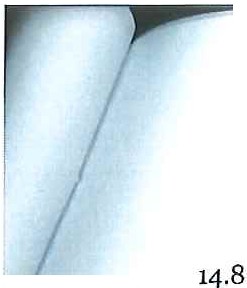 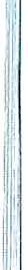 Povinnost mlčenlivosti podle tohoto článku 14 Smlouvy trvá po dobu5 let od ukončení této Smlouvy.Za prokázané porušení povinností dle tohoto článku 14 Smlouvy má druhá Smluvní strana právo požadovat náhradu takto vzniklé škody.Za neveřejné informace se považují vždy veškeré osobní údaje podle zákona č.101/2000 Sb. o ochraně osobních údajů a o změně některých zákonů, ve znění pozdějších předpisů. Shromažďovat a zpracovávat osobní údaje zaměstnanců a jiných osob, event. citlivé osobní údaje lze jen v pl'Ípadech stanovených zákonem, nebo se souhlasem nositele osobních údajů. Zhotovitel není oprávněn zpřístupňovat osobní údaje zaměstnanců a jiných osob, se kterými bude v průběhu plnění této smlouvy seznámen, třetím osobám a rovněž není oprávněn je jakýmkoliv způsobem zveřejnit.Nehledě na ustanovení článků 14.1. až14.7. této Smlouvy Zhotovitel dále výslovně souhlasí s tím, aby tato Smlouva byla v plném rozsahu uveřejněna na webových stránkách určených Objednatelem. Smluvní strany prohlašují, že skutečnosti uvedené v této Smlouvě nepovažují za obchodní tajemství ve smyslu § 504 Občanského zákoníku a udělují svolení k jejich užitía uveřejnění bez stanovení jakýchlcoliv dalších podmínek.UKONCENí SMLOUVYTato Smlouva může být před řádným ukončením poskytování Služeb ukončena pouze na základě dohody obou Smluvních stran nebo odstoupením Objednatele v souladu s tímto článkem nebovýpovědí některé ze Smluvních stran v souladu s tímto článkem.Objednatel je oprávněn odstoupit od této Smlouvy v ptipadě, že Zhotovitelje v prodlení s prováděním Díla nebo kterékoli dílčíčásti Díla nebo s poskytováním Služeb nebo kterékoliv dílčí části Služeb po dobu delší než třicet (30) dní oproti termínům sjednaným v časovém harmonogramu, který tvori Přílohu č. 4 této Smlouvy a/nebo Detailním návrhu řešení a/nebo v této Smlouvě a nezjedná nápravu ani do pěti(s) dní od doručení písemné výzvy Objednatele.Zjistí-li Objednatel, že Zhotovitel porušuje některou ze svých smluvních povinností či zákonných povinností, které se vztahují k provádění Díla a/nebo poskytování Služeb, může požadovat, aby Zhotovitel zajistil nápravu a prováděl Dílo a/nebo poskytoval Služby řádným způsobem. Neučiní-li tak Zhotovitel ani v přiměřené době, Objednatel může odstoupit od této Smlouvy, vedl-li by postup Zhotovitele k jejímu podstatnému porušení.Zhotovitel je oprávněn odstoupit od této Smlouvy v případě, že nedojde k podpisu protokolu o předání a převzetí dílčího celku dle čl.1.1bod (a) této Smlouvy v souladu s čl.4.3 této Smlouvy ze strany Objednatele ani k sdělení připomínek po dobu delší než třicet(30) dní ode dne předání tohoto dílčího celku Zhotovitelem k připomínkám dle čl. 4.1této Smlouvy.Objednatel je oprávněn odstoupit od této Smlouvy v případě, že se prokáže, že Dílo nebo jeho část (či data) je zatížena právy třetí osoby, a Zhotovitel nezíská tato chybějící práva nebo nenahradí zatížené dílčí části Díla nezatíženými ani do patn"ácti (15) dní od do111čení písemné výzvy Objednatele.Zhotovitel je oprávněn odstoupit od této Smlouvy v případě, že Objednatel je v prodlení s platbou Ceny za Dflo podobu delší než čtyřicet pět (45) dnů po splatnosti příslušného daňového dokladu a nezjedná nápravu ani do pěti (5) pracovních dnů od doručení písemnévýzvy Zhotovitele k nápravě.Odstoupení od Smlouvy je účinné okamžikem do111čení písemného oznámenío odstoupení příslušné Smluvní straně. Smluvní strany sjednaly, že si nebudou vracet vzájemně poskytnutá plnění.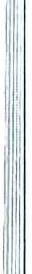 II II11 11liStrana 16r ..,,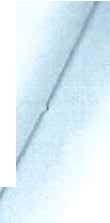 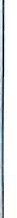 Objednatel je oprávněn tuto Smlouvu kdykoli vypovědět, a to i bez udání di\vodu, přičemž výpovědní lhůta v trvání jednoho (1) měsíce počíná běžet pivním dnem kalendářního měsíce následujícího po měsíci, v němž byla Zhotoviteli doručena písemná výpověď této Smlouvy.Zhotovitel je oprávněn tuto Smlouvu kdykoliv vypovědět, a to i bez udání důvodu, přičemž výpovědní lhůta v trvání dvanácti (12) měsíců počíná běžet pivním dnem kalendářního měsíce následujícího po měsíci, v němž byla Objednateli do111čena písemná výpověď této Smlouvy. Zhotovitel bere na vědomí, že odlišné délky výpovědních dob jsou odůvodněny specifickým vefojnoprávním postavením Objednatele, ktetý je povinen aplikovat zákon o zadávání veřejných zakázek.Ukončením této Smlouvy nejsou dotčena ustanovení týkající se smluvních pokut, ochrany důvěrných informací, práva na náhradu škody vzniklé z porušení smluvní povinnosti a ustanovení týkající se takových práv a povinností, z jejichž povahy vyplývá, že mají trvat i po skončeni účinnosti této Smlouvy.OPRÁVNĚNÉ OSOBYQ	16.1	Komunikace mezi Smluvními stranami bude probíhat zejména prostřednictvím následujících oprávněných osob, pověřených pracovníků nebo statutárních zástupcůSmluvních stran:Oprávněnými osobami Objednatele jsou:Odbor Obchod a produktové řízení - Petr Mlejnský, Tomáš Rosí Odbor Zákaznická podpora - Pavel Karásek, Michal Balhar(Oprávněnými osobami jsou vedleosob uvedených výše i další osoby písemně určené Objednatelem. Seznam těchto osob Objednatel předá Zhotoviteli bez zbytečného odkladu po zahájení poskytování Služeb, seznam je Objednatel oprávněn prostřednictvím písemného oznámení Zhotoviteli aktualizovat. Změny seznamu jsou vůči Zhotoviteli účinné od okamžiku doručení oznámení dle předchozí věty.GíJ)Oprávněnými osobami Zhotovitele jsou:Pro věci technické: xxxPro věci smluvní: xxxI11''liOprávněné osoby, nejsou-li statutárním orgánem, nejsou oprávněny ke změnám této Smlouvy, jejím doplňkům ani zrušení, ledaže se prokáží plnou mocí udělenou jim k tomu osobami oprávněnými jednat navenek za příslušnou Smluvní stranu v záležitostech této Smlouvy. Smluvní strany jsou oprávněny jednostranně změnit oprávněné osoby, jsou však povinny takovou změnu druhé Smluvní straně bezodkladně písemně oznámit. ObjednatelVeškeré uplatňování nároků, sdělování, žádosti, předávání informací apod. mezi Smluvními stranami dle této Smlouvy musí být příslušnou Smluvní stranou provedeno v písemné formě a doručeno druhé Smluvní straně osobně, doporučenou poštou, nebo e­ mailem s použitím elektronického podpisu, není-li v této Smlouvě sjednáno jinak.PRÁVAKSYSTÉMUAJEHOZMĚNÁMObjednatel nabývá právo užitíSystému, resp.jeho změn vzniklých dle této Smlouvy, a to včetně dat, které tvoří součást plnění podle této Smlouvy a nejsou předmětem práv na ochranu duševního vlastnictví:okamžikem podpisu Protokolu o předání a převzetí, resp. podpisem Akceptačního protokolu, není-li Protokol o předání a převzetí vyhotovován;Strana 17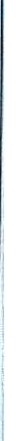 tli11\JI'I1'111okamžikem zabudování věcí do stávajících struktur Objednatele či provedení prací či služeb na stávajícím vybavení Objednatele;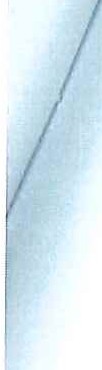 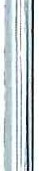 okamžikem jejich zaplacení;podle toho, která z výše uvedených skutečností nastane dříve.Nebezpečí škody na Systému přejde na Objednatele okamžikem podpisu Akceptačního pmtokolu.Kvýsledku plnění nebo jiné činnosti Zhotovitele prováděné dle této Smlouvy, který nebyl vytvořen výhradně pro potřeby Objednatele, ale jedná se o tzv. standardní počítačový pmgram Zhotovitele nebo třetí strany, který požívá ochrany autorského díla podle zákona č. 121/2000 Sb., o právu autorském, o právech souvisejících s právem autorskýma o změně některých zákonů (autorský zákon), ve znění pozdějších předpisů (dále jen„Neunikátní dílo"), nabývá Objednatel dnem poskytnutí Neunikátního díla Zhotovitelem Objednateli k užívání nevýhradní právo užít takovéto Neunikátní dílo všemi způsoby dle § 12 autorského zákona a nezbytnými k naplnění účelu vyplývajícímu z této Smlouvy, a to po celou dobu trvání autorského práva k Neunikátnímu Dílu, resp. po dobu autorskoprávní ochrany s omezením na území Ceské republiky (dále jen „Licence 1").Objednatel není povinen Licenci 1 využít. Odměna za Licenci 1 je plně zahrnuta v ceně Díla dle čl. 3.1této Smlouvy. Objednatel není oprávněn postoupit Licenci 1 ani udělit sublicenci třetím osobám bez předchoziho písemného souhlasu Zhotovitele; Zhotovitel tímto uděluje souhlas s poskytnutím podlicence k užití Neunikátního díla ve prospěch všech organizací, útvarů a subjektů podřízených Ministerstvu vnitra ČR. Licence 1 je množstevně omezena, a to na neomezený počet uživatelů, počet pracovišť není omezen.17,4		K unikátním částem Díla, tj. částem, které jsou vytvořeny na základě této Smlouvy a dle§ 2634 občanského zákoníku a § 61autorského zákona výhradně pro potřeby Objednatele (např. analýzy, dokumentace, počítačové programy, databáze apod.; dále jen „Unikátní dílo"), Zhotovitel poskytuje Objednateli licenci nevýhradní, časově a teritoriálně neomezenou (dále jen „Licence 2"). Objednatel je oprávněn užít Unikátní dílo ke všem způsobům, které jsou známy v době jejich vytvoření. Licence 2 se má za poskytnutou dnem poskytnutí Unikátního Díla Objednateli k užívání. Licence 2 se uděluje bez množstevního omezení pracovišť pro neomezený počet uživatelů. Zhotovitel tímto uděluje souhlas s poskytnutím podlicence k užití Unikátního Díla ve prospěch všech organizací, útvarů a subjektů podřízených Ministerstvu vnitra ČR.17,5	Smluvní strany v návaznosti na předchozí článek sjednaly, že Zhotovitel poskytuje Objednateli souhlas k provedení jakýchkoli změn či modifikací Unikátního Díla, přičemž Objednatel bude zejména, nikoli však výhradně, oprávněn:užívat Unikátní Dílo pro své interní potřeby a pro potřeby organizací, útvarů a subjektů podřízených Ministerstvu vnitra CR;Unikátní Dílo rozmnožovat a rozšiřovat pro svoje interní potřeby; provádět jazykové lokalizace počítačových programů či databází;překládat Unikátní Dílo a upravovat Unikátní Dílo včetně tvorby nových verzí a to zejména s cílem zajistit jejich další vývoj a/nebo provozování v jiném prostředí;spojovat: počítačové programy či databáze s jinými autorskými díly, počítačové programy či databáze vzniklé jakožto tzv. odvozená díla (např. v souvislosti s jazykovými lokalizacemi) s jinými autorskými díly; přičemž oprávnění shora uvedená vztahují se i na jakékoliv dílčí části Unikátního Díla.Pro odstranění pochybností se konstatuje, že cena za Licenci 2 v rozsahu sjednaném v čl.17.4 a n. vč. všech práv Objednatele je zahrnuta v ceně dle čl. 3.1této Smlouvy.Objednatel není povinen Licenci 2 využit.Ve vztahu k tzv. unikátním částem Díla je Zhotovitel povinen předat Objednateli na jeho žádost dokumentaci. Dokumentací se pro účely tohoto čl.17.8 rozumí popis vytvoření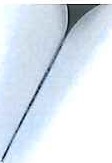 počítačového programu ze zdrojových kódů formy a její instalace a vysvětlení obsahu jednotlivých programových modulů a jejich klíčových funkcí veformě komentářů ve zdrojových kódech počítačového programu. Za vysvětlení obsahu jednotlivých programových modulů se považuje minimálně u každé procedury/funkce popis procedmy/funkce, popis vstupních parametlů, komentář ke klíčovým místům složitějších algoritmů a komentář usnadňující pochopení instalace. Zhotovitel doplní dokumentaci do finální verze zdrojových kódů.Ve vztahu k Unikátnímu Dílu je Zhotovitel povinen předat Objednateli na jeho žádost též zdrojové kódy (resp. jejich aktualizace), a to na zapečetěném nosiči dat. Před ukončením platnosti a účinnosti Smlouvy je Objednatel oprávněn tyto zdrojové kódyvyužít pouze v následujících případech:úpadek Zhotovitele;zánik či zrušení Zhotovitele bez právního nástupce;v případě, že Zhotovitel ve sjednané lhůtě neodstraní čiodmítne odstranit řádně nahlášenou vadu Díla, která brání jeho řádnému provozu;v případě, kdy Zhotovitel odmítne poskytnout součinnost nutnou pro zajištění řádného provozu či rozvoje DílaPo ukončení platnosti a účinnosti Smlouvy je Objednatel oprávněn tyto zdrojové kódy využít neomezeně, a to včetně předání třetím osobám (např. osobám poskytujícím podporu Díla).ZÁVĚREČNÁ UJEDNÁNÍVyjma změn oprávněných osob podle čl. 16.2.této Smlouvy mohou veškeré změny a doplňky této Smlouvy být provedeny pouze po dosažení úplného konsenzu na obsahu změny či doplňku, a to písemným dodatkem k této Smlouvě podepsaným osobami oprávněnými zastupovat obě Smluvní strany. Smluvní strany tedy vylučují možnost uzavření dodatku bez ujednání o veškerých náležitostí dle§1726 obč. zák. Smluvní strany rovněž vylučují použití ustanovení § 1740 odst. 3 a ustanovení § 1757 odst. 2 obč. zák.Zhotovitel tímto výslovně prohlašuje, že v souladu s ustanovením § 1765 odst. 2 obč. zák. na sebe bere nebezpečí změny okolností.Tato Smlouva a všechny vztahy z ní vyplývající se řídí právním řádem České republiky. Obchodních podmínek kterékoli Smluvní strany se použije, pouze pokud to tato Smlouva, resp. její změny nebo doplňky výslovně stanovují.18,4  Spor, který vznikne na záldadě této Smlouvy nebo kte1ý s ní souvisí, jsou Smluvní strany povinny řešit přednostně smírnou cestou pokud možno do třiceti (30) dní ode dne, kdy o sporu jedna Smluvní strana uvědomí druhou Smluvní stranu. Jinak jsou pro řešení sporů z této Smlouvy příslušné obecné soudy České republiky.V případě, že některé ustanovení této Smlouvy je nebo se stane v budoucnu neplatným, neúčinným či nevymahatelným nebo bude-li takovým příslušným orgánem shledáno, zůstávají ostatní ustanovení této Smlouvy v platnosti a účinnosti pokud z povahy takového ustanovení nebo z jeho obsahu anebo zokolností, za nichž bylo uzavřeno, nevyplývá, že je nelze oddělit od ostatního obsahu této Smlouvy. Smluvní strany jsou povinny nahradit neplatné, neúčinné nebo nevymahatelné ustanovení této Smlouvy ustanovením jiným, které svým obsahem a smyslem odpovídá nejlépe ustanovení původnímu a této Smlouvě jako celku.Tato Smlouvaje vyhotovena vé čtyřech (4) vyhotoveních v českém jazyce, přičemž všechna vyhotovení mají platnost originálu. Tři (3) vyhotovení Smlouvy obdrží Objednatel a jednoZhotovitel.Tato Smlouva nabývá účinnosti dnem jejího podpisu.Nedílnou součástí této Smlouvy jsou následující přílohy:Příloha č. 1: Technická specifikacePříloha č. 2: Vzor Protokolu o předání a převzetí PHloha č. 3: Vzor Akceptačního protokolu Příloha č. 4: Harmonogram plněníPříloha č. 5: Podrobná specifikace cenyPříloha č. 6: Minimální obsahové požadavky na Detailní návrh řešeníPříloha č. 7: Výkaz poskytnutých SlužebPříloha č. 8: Poddodavatelé ZhotoviteleV případě rozporu mezi textem této Smlouvy a textem přílohy má přednost ustanovení textu této Smlouvy.Smluvní strany prohlašují, že si tuto Smlouvu pi'-ečetly, že s jejím obsahem souhlasí a na důkaz toho k ní připojují svoje podpisy.o	V Praze dne-	9 -05- 2 )17Objednatel:Národní agentura pro komunikační a informační technolggie, s.p.Pod JméFunkce:xxxV Praze dne 3. 5. 2017Zhotovitel: ATBONa.s.A11:00NATBON, a.s.MaNrykovo Mbfeil IO,	UOOOl'RAMAlPodpis:	1t·2auza1101t,cnsmuzI 1Jméno:xxxFunkce, xxxx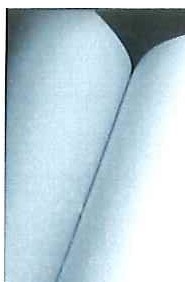 ,.LI-!(,,f/-•"'-'3-Nabídka: lnformačni system pro anonymizace dokumentů.--- -- -·--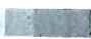 111II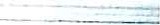 Příloha č. 1Technická specifikace - samostatný souborBude povinnou součástí nabídky, účastník tuto přílohu doplní o specifikaci svého návrhu řešeni, a to na konci této přílohyPříloha č. 1 - Specifikace předmětu veřejné zakázkyTechnická specifikace a požadavkyŘešení musíbýt provozováno on-premise.Odpověd: Řešeni Zorro plně podporuje on-premise provoz.Požadavky objednatele na technické řešení:111!I, Ili11:I 11111Platformová nezávislost, univerzální řešenínezávislé na aplikacích třetích stran.Odpověď: Řešeni Zorro Je nezávislé od platformy a nezávislé od aplikaci tletích stran.Softwarové řešení musí podporovat integraci se systémy třetích stran.Odpověď: Řešení Zorro podporuje integraci se systémy třetích stran podporou celé řady otevlených standardů (WS/SOAP, REST, SMTP ...)Objednatel je schopen zajistit následující technické parametry vlastního prostředí:Síťová instalace.Odpověd: l?ešenf Zorro má třívrstvou architekturu s podporou plné slťové instalace.Databáze - ORACLE 11 (v případě, že by uchazeč využíval Jiné databáze, musí do své nabídky promítnout veškeré náklady s licencováním a technickou podporou databáze, implementací vprostředí objednatele, zaškolení administrátorů s její správou a poskytnutí plné součinnosti s nastavením zálohování).Odpověd'.· Řešen( Zorro je plné podporuje Oracle Database 11g.Softwarové řešení musí splňovat následující funkční požadavky objednatele: Obecné požadavky:Softwarové řešení (dále Anonymizační SW) musí být lokalizován v českém jazyce.Odpověd: Řešení Zorro Je plně lokalizováno v českém jazyce (dále anglickém a slovenském).Nabízené řešeni Anonymizačního SW musí konvertovat na vstupu minimálně následující formáty: PDF, Microsoft Office (DOC, DOCX, RTF, TXT, XLS, XLSX) a Open / Libre Office (ODS, ODT), GIF, JPG, TIF, PNG, BMP.Odpověď: Řešeni Zorro umolňuje konverzi souborů ve formátu DOC, DOCX, XLS, XLSX, ODS, ODT, GIF, JPG, JPEG, Tlf, TIFF, PNG, BMP, TXT, RTF.Konverze dokumentů do PDF z výše uvedených vstupních formátů musí zajistit výsledný PDF a/nebo PDF/A dokument, který bude obsahovat textovou vrstvu (strojově čitelný formát) s možností fulltextového vyhledáván/.Odpověď: Řešeni Zorro zajišťuje převod skenovaných dokumentii do textové vrstvy (OCR) s výstupem do PDF se strojově čitelnou vrstvou a s možnosti fulltextového vyhledáván{, Jako i možnost konvertování do formátu PDF/A-1b nebo PDF/A-2b.Anonymizační SW umožní stanovení různých výstupů pro export anonymizovaných dokumentů (flle system, email, externí SW).Odpověd: Řešen( Zorro umožňuje odeslat redigovaný dokument do svoleného cíle exportu- do složky, webové služby, Registru smluv ISRS nebo na email.Anonymizační SW umožní automatické odesílaní anonymizovaných dokumentů dle nastavení na portál ISRS do testovacího nebo produkčního prostředí pomocí OS- datové schránky.Odpověď: Řešeni Zorro umožňuje odeslat anonymizované dokumenty (včetně metadat) dle nastavení na portál ISRS do testovacího nebo produkčního prostředf registru smluv pomocí datové schránky dle standardů rozhranf ISRS.Anonymizační SW umožní automatické odesílaní přílohy/dodatku k Již zveřejněné smlouvě na portálu ISRS do testovacího nebo produkčního prostředí.Odpověd: Řešeni Zorro umožňuje odeslat přflohy/dodatky k již zveřejněným smlouvám na portálu veřejnésprávy MV ČR do testovacího nebo produkčního prostředf registru smluv dle standardů rozhranf ISRS..11li 11:I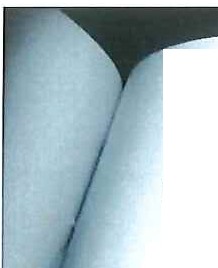 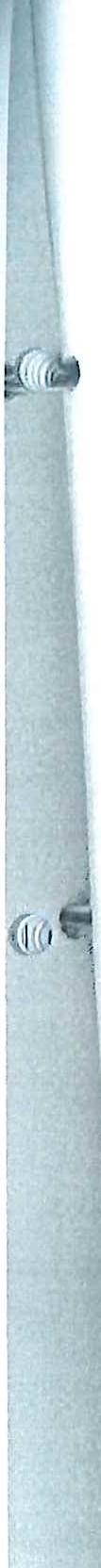 tvvěrnéllI	Strana 48 z 61Nabídka: Informační syslem pro anonymizace dokumentů.	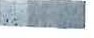 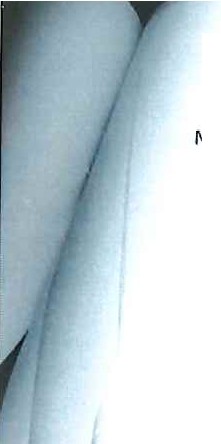 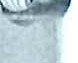 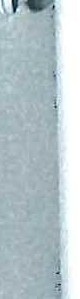 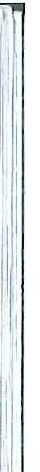 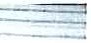 Anonymlzační SW umožní odesílat v zastoupení anonymizované dokumenty a přílohy/dodatky na portál ISRS.Odpověd: Řešení Zorro umožňuje odeslat v zastoupení anonymizované dokumenty a přílohy/dodatky veJménu autorizované osoby a jej/ autentiftkačních údajů vůči datové schránce dle standardii rozhranl ISRS„Anonymlzační SW podporuje šifrované ukládání všech klasifikovaných informací, např. přístupové údaje.Odpověď: Všechny klasifikované informace jako nopř. přihlašovací údajeJsou uložené v zašifrované podobě.Anonymlzační SW podporuje šifrování komunikace pomocí SSL/TLS.Odpověď: Veškerá externí komunikace s uživateli je šifrováná pomocí SSL/TLS.Řízení autentifikace a autorizace uživatelů do Anonymizačního SW je pomocí rolí.Odpověd: Rozdflna funkčnost řešení je pro uživatele ffzená pomoci vytvořených a přiřazených rolí.Administrace Anonymlzačního SW je centralizovaná prostřednictvíGUI.Odpověď: Veškerá administrace Je realizována v rámci aplikace prostřednictvím GUI.Požadavky na OCR technologii:musí být součásti Anonymizačního SWOdpověď: OCR modul je plně Integrován do řešení Zorro.plná podpora českého jazykaOdpověd'.· OCR modul plně podporuje český jazyk.automatická korekce šikmo naskenovaných dokumentůOdpověď: OCR modul vykonává automatickou korekci šikmo naskenovaných dokumentů.Požadavky na práci s dokumentem:Anonymlzační SW umožní různé možnosti anonymizace ("začernení") citlivých informací pomocí výsledného zobrazení {černé, šum	), bez možnosti zpětného vytěžení.Odpověď: Řešení Zorro umožňuje různé druhy začernění citlivých informací pomocí černé, binárního, bílého, růžového šumu bez možnosti zpětného vytěžení.Vlastnosti anonymizačního SW:anonymizace a změny metadat uvedených ve vlastnostech dokumentu,Odpověď: Řešení Zorro umožňllje anonymizoci/úpravl/ metadat v dokumentech.optimalizace velikosti obrázků ve velkých dokumentech,Odpověd: Řešeni Zorro umožňuje změnu velikosti obrázků při naplnění určitých kritérií.optimalizace velikosti výsledných anonymizovaných dokumentů,Odpověď: Řešeni Zarro umolňuje změnu/optlmallzocivelikosti dokumentůoznačení celých slov jednlm kliknutím při manuálním redigování,Odpověd: Řešeni Zorro umožňuje uživatelům v GUI označovat celá slovo jedním kliknutfm.označování celých bloků textu při manuálním redigování,Odpověď: Řešeni Zorro umožňuje uživatelům v GUI označovat celé bloky textu.označování plochy stránky dokumentu při manuálním redigování,Odpověď: Řešení Zorro umožňuje uživatelům v GUI označovat vybrané plochy stránky.možnost na zvolených stranách dokumentu (od strany po stranu) vyhledávat citlivé Informace.Odpověď: Při vyhledáván( citlivých informaci se dá definovat rozsah prohledávaných stran.Anonymlzační SW musí obsahovat sadu přednastavených vyhledávacích objektů pro redigacl (automatické rozpoznáni podpisů, čísel účtů, IBAN a dalších osobních údajů) včetně definování a ukládání vlastních typů objektů.Odpověd: Řešeni Zorro disponuje sadou vzorů - předvolených řetězců pro vyhledávání - např. rodná čista, čísla kreditních karet, e-mail, IBAN, ručnf modré podpisy, jména a příjmenf atd. včetně     možnosti zadefinovat a uložit vlastni typy objektů.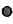 Anonymizační SW poskytne aktualizace přednastavených objektů pro vyhledávání za účelem průběžné zpřesňování objektů pro vyhledání citlivých informací.Odpověd: Řešení Zorro poskytuje aktualizace vyhledávacích vzorů za účelem průběžné zpřesňovánío věrnélll	Strana 49 z 6111\l'I\fIII1·\1.11IIll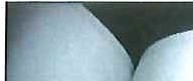 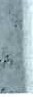 Nabídka: Informační system pro anonymizace dokumentů.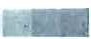 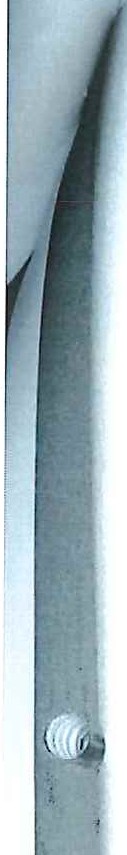 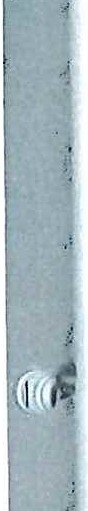 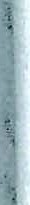 objektů pro vyhledání citlivých informací.Anonymizační SW umožní zápis metadat o smluvní straně s možnosti automatického doplnění údajů o smluvní straně podle IČO nebo datové schránky.Odpověd: Řešení Zorro umožňuje zápis metadat jedné nebo více smluvních stran s možnostíautomatického doplněn{ údaj1i o smluvní straně podle IČO nebo datové schránky a to jak z testovacího tak i z produkčnfho prostředí.Anonymlzačnf SW umožní fulltextové vyhledávání v dokumentu včetně vyhledávání označených objektů určených k zakrytí.Odpověď: Řešení Zorro poskytuje fulltextové vyhledávání textu včetně označen{ objektu určenéhok anonymizaci.Anonymizační SW poskytne používání šablon pro zakrývání citlivých Informací.Odpověď: Řešen{ Zorro umožňuje použfvání šablon pro zakrýván{ citlivých informací.Pomocí přednastavených objektů a typů dokumentu Anonymizační SW umožní automatickou redigaci dokumentů.Odpověď: Řešení Zorro umožnuje nastaveni typů dokumentů, kterými definuje parametry redigován[, způsob zpracováni a viditelnost dávky dokumentů.Anonymlzační SW umožní manuální opravu automaticky označovaných redigovaných Informací (ploch, textu, elektronických podpisů, ...) v dokumentu.Odpověď: Řešeni Zorro poskytuje možnost kontroly a manuální opravu automaticky označovanýchredigovaných Informaci (ploch, textu, podpisů, ...) v redigovaném dokumentu prostřednictvím GUI.Anonymizační SW umožní řízení automatického vyhledávání citlivých informací dokumentu (např. možnost zastavení vyhledávání, přeskočení vyhledaných informací,...).Odpověď: Řešen{ Zorro umožňuje při manuálním vyhledávání možnost zastavení nebo přeskočenivyhledaných informací.Anonymizační SW zobrazuje výsledný redigovaný dokument v pdf readru nebo v prohlížeči (MS Internet Explorer, Google Chrome, Mozllla Firefox).Odpověd: Výsledný redigovaný dokument se dá zobrazit přímo v prohlížeči nebo stáhnout jako pdfdokument a následně otevřít v podporovaném programu.Dávkové zpracování dokumentu pomocí Anonymlzačnfho SW:Anonymizační SW podporuje dávkové zpracování dokumentů s načasováním zpracování dílčích úkolů na serveru.Odpověď: Řešeni Zorro podporuje zpracování dávky dol<umentů podle definovaných parametrů zpracování a parametrů pro zakrývání informací, s možností naplánování úkolů na serveru.Anonymizační SW umožňuje vstup pro import dokumentů zpracovávaných v dávce (pomocí zpracování z emailu, ze složky, externí SW), s možností automatického nahrání do aplikace a spuštěnísamotné anonymizace (předzpracování) dokumentu.Odpověď: Řešení Zorro umožňuje dokumenty určené no dávkové zpracování Importovat ze složkyadresáře, zasílat emailem nebo importovat webovou službou. Importované dokumenty jsou v procesu předzpracování připraveny k redigováni - v dokumentu Jsou vyznačeny citlfvé informace podle parametrů nastaveni.Anonymizační SW umožní uchovávat zpracované dokumenty z dávky (originál, předzpracovaný a výsledný dokument).Odpověď: Dle nastaveni v systému je možné uchovávat kopie dokumentu podle stavu rozpracování.Anonymizačnf SW umožní nastavení viditelnosti dokumentů pro uživatele zpracovávaných v dávce. Odpověd: Řešeni Zorro umožnuje nastaveni viditelnosti dokumentů pro uživatele zpracovaných v dávce.Anonymlzační SW pomocí nastavení samotné anonymizace umožní pro různé druhy dokumentů zpracovávaných v dávce samotný způsob redigovaní.Odpověď: Pro různé typy dokumentů je možné nastavit různé způsoby redigováni.Anonymizačnf sw podporuje týmovou komunikaci - zapsání a zobrazení poznámky k redigovanému dokumentu, notifikace, úkoly.Odpověď: Uživatelé můžou k dokumentu připojit poznámky a z procesu redigoce Jsou uživatelům generovány úkoly.Anonymizační SW umožní určení odpovědných osob pro kontrolu automaticky zpracovaného'1	Důvěrné Ill	Strana 50 z 6111I	111.111l'f11:t1:1i1j11,liIi,:-.--=™=-Nabídka: Informační system pro anonymizace dokumentů.	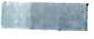 dokumentu v dávce.Odpověď: Na základě nadefinovaných podmínek pro import souborů v dávce je možné určit automaticky přilazení odpovědných osob pro kontrolu dokumentů.1I:I·1Anonymizační SW umožní manuální kontroly a schvalování automaticky redigovaných dokumentů zpracovaných v dávce a odeslání do cílového zdroje.Odpověd:· V rámci procesu zpracovávání dokumentů v dávce je molné vynutit manuální kontrolu a schvalováni jednotlivých dokumentů.Podporuje automatické zasílání emailů, SMS - notifikací odpovědné osoběo příslušné potřebě činnosti k redigovanému dokumentu při zpracování v dávce, generování úkoluodpovědné osobě, s možností postoupení úkolu na jinou osobu.Odpověd: Proces zpracováváni dokumentů generuje úkoly s možnosti postoupeni na jinou osobu včetně notifikaci o těchto událostech pomocí emailu, sms anebo instantních správ v skype.Anonymizačnf SW poskytne zobrazení seznamu úkolů odpovědné osobě, které má přiděleny v rámciřešení.Odpověd: Uživatel vid! v aplikaci seznam všech jemu přiřazených úkolů včetně jejich stavu.Anonymizační SW poskytne sumární seznam dokumentů, které je nutné zkontrolovat při dávce zpracovávaných dokumentech.Odpověd: Řešeni Zorro zobrazuje oprávněnému uživateli seznam dokumentů ke kontrole.Anonymlzačnf SW poskytne seznam v dávce zpracovávaných dokumentů.Odpověd'.· Řešeni Zorro zobrazuje oprávněnému uživateli seznam v dávce zpracovávanýchdokumentů.Anonymizační SW poskytne přehledy dokumentů, které byly v dávce zpracovány.Odpověd: Řešeni Zorro zobrazuje oprávněnému uživateli přehledy dokumentů, které byly v dávcezpracovány.Anonymizačnf SW poskytne seznam v dávce chybných dokumentů.Odpověď: Řešení Zorro zobrazuje oprávněnému uživateli seznam v dávce chybných dokumentů.Anonymlzační SW poskytne při odeslání dokumentu do Registru smluv ze zpracování v dávce emailovou notifikaci o neúspěšném exportu.Odpověď: V případě neúspěšného exportu do Registru smluv jsou notifikovány emailem oprávněné osoby.Anonymlzační SW poskytne emailovou notifikaci o selhání zpracování dokumentu v dávce pro stanovené odpovědné osoby.Odpověd: V přfpadě selhánf zpracováni dokumentu v dávce jsou notifikovány emailem odpovědné osoby.V anonymizačním SW je možnost nastavení limitů - tarifů, počty dokumentů pro organizace neboosoby.Odpověď: Řešení Zorro umožňuje nastavit limity pro zpracováni určeného počtu dokumentů pro osoby nebo organizace.Ij' liI111'IliI'I[,; \1ILogy a statistiky Anonymizačnlho SW:.,.,.I .Evidence informací o osobě, která vykonala anonymizaci.Odpověd: Každá činnost procesu zpracovávání dokumentů je automaticky zaznamenána včetněosoby, která tuto činnost vykonala.Zobrazení různých statistik redigovaného dokumentu (počet redigování, % redigovaných informaci, rychlost vytvoření dokumentu ).Odpověd: Řešeni Zorro zobrazuje autorizované osobe grafické reporty a statistiky např. počty a velikosti dokumentů, % redigovaných informacl rychlosti vygenerování výsledného dokumentu apod.Legování a statistika procesu konverze a procesu OCR dokumentů.Odpověď: Řešeni Zorro automaticky loguje a zobrazuje statistiku procesu konverze a OCR dokumentů.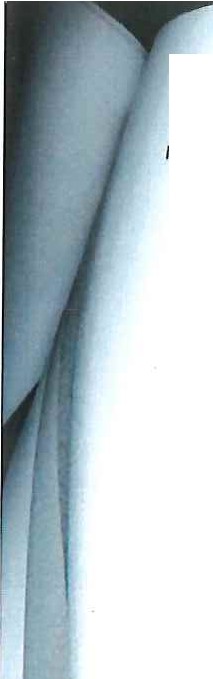 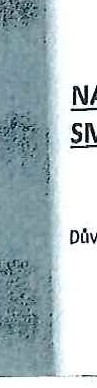 NABÍZENÉ  ŘEŠENÍ SPLŇUJE VŠECHNY POŽADOVANÉ SPECIFIKACE  UVEDENÉ V PŘÍLOZE  1 SMLOUVYDt"lvěrnélll	Strana 51 z 61ATLOO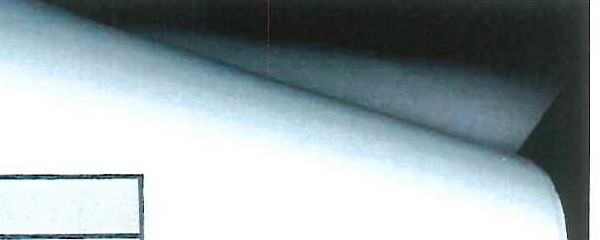 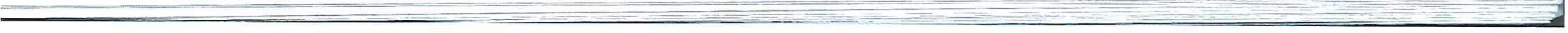 ATBON,a.1.rylu>•o ntble&i \ O120 00 PR>-1<.l l;t::u3,n21 o.C::a,1>'1?1211D	IPožadavky a pravidla při naplnění dokumentu a jeho listů:L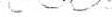 . \'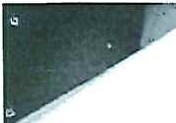 Funkční požadavky na řešení Anonymizace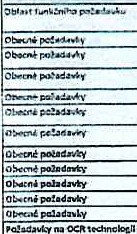 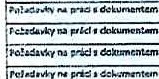 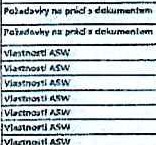 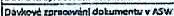 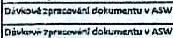 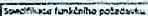 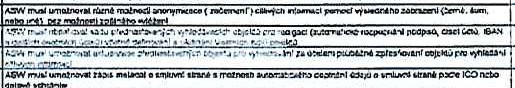 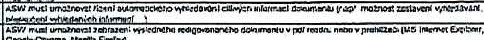 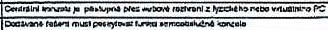 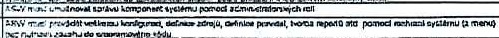 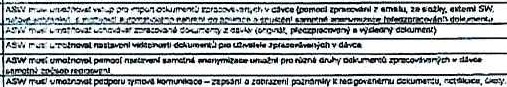 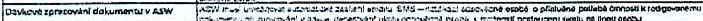 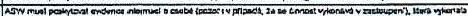 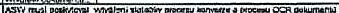 1-••-'·•- ,......,...,n, .-•lJkr'<J.••' --, .1-.:-•.!  . ,.,.l "'°:':. =-,.'!.:!n, ---=--	:.,,Pa;.c.,.(C,X,C00, .:">.T.--Pc.•,y&.-...-,""""""""MPIIICI..-J-...:a'1 fl'Ol'u.-....-•JllfWlllAi5W - ...,....0,--- '1:11.---.C,,...,.._,_.._,_,:5w,,._ ....., -.._ (00C---l)n.pOl" ,::,IS---1,.SVl,,_P'IICOl.t.-M1No9lllof......c.tůl,SW• U...........r,o,?lda,._,•OCA aO,O.,l..l.:.(..tl•Cte"sl.o..t.•,--...P<a!d•.._r,..p, 1 :., r111•o4yN1 c"":........,., .. """1...l'olM•\1,.yM,,-..:111$ -l,,ll"(ffll/Ol tl-- •-..iw- -.l.d!IIWC"""°' 'lllf'IIII1 -.., - -.-.1,tá,$1/<f""""'"-· ,..._."'1t>-----.--.--w. "r-" --	l1#,t _._,.._,_,,,. _...,.--.--·MN'ln..,- ..._r.,..,.uw,• -..-_ _.	--.a-,,..,_	,. !11	cnlll"fl;h•IWw_,,,,	,._..,  ,---,.:;w....i 11GlNl,l.,...,  ...  _.......,_....,pl.....,. IOrlll)--ltl"l..-i!>•"k.lo.l.O.l.la,) .,--.-_,,P._ll,.-.,"...i-l•el.c-.l.l.li«Jpl'-Wp"""'1-1'"'"Nafl,t_...._..,.,_.	,..CIO CIOJ..lm-"'wi,,..i.o,,r-e-•U:tnlpf'lnufV1Mrt!1-.	.	...:-it11,,..p"'1wpr,l■k:d'c..n;io.-,,- -......"'-- •-p!IN>rjllCllll_llll  	"­01	-,,s,,,.• ....,,; N-::111-- -ll\.-.t D> .-.-0:-.-at--""llloh,,.-,w.,,._,VJv&.M: OOlt:-riwvnw06.u\lelfr,,t'°"'"' "'..sw•!' l""""""'Pllol •M"''0'"'-''IP"l':W.td YA-"WCl	•ASW0 .w,,t1 --Id	'tASW 04.....:, ,J vASW....,,,"-' 	..,tw,'11	•<11-- IC!Wdt'•--• Nlor--,'GII- •"""-• "":o. rt1,r.-.,..i,_. .:,-,c1»•--J...:,-_,..,._•a:IXM:1"<1.-.cN(l0 ;- ••MaM..._..--pl'l<1-_......,,.;e11->:!IWll"W,-..,,i-- -...........a•v. :11.ASW,,_toU','IIMl:,,.i-,. -Dl",'•t,t,,ct .o,.._.,,.	_.-ť IINv-SWOA,.t,e,,.,...,..,	vAS'I-IAS,Jť,/Jl'U1!,..,,,.,,._ ·-MJ,,V.vol,..,.,_,i,.......,_	..,-pMll,tlll_..lt.,_...loM-.M Wd..,	•NWA!lW„..,i,..,.._, ,_....., IC&l,,,,...O,•U-"'911_	,.-.,0....,_ ddc:ilar.wnw•MWlo<v.UW....:,...._ lfflN-.1.......,..cti' ,.. ..- ...-. -.,.-..i ,.,_......a..-a........-- 	....	.....111..........i.-o,.co1111.... -	""""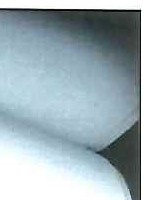 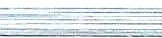 ?ir■tl..v;..,.,.,- t,amiSW• fMWJLluritl,•v-yp11\;"1;.:!:.,W:dlvWtlu	V)':)Srv• il.i:.,,. I cc;,, ... 4 •Mi;• vp.'i;,,6: i. n.:w-ir.if 1■!11111obuhu!■ •• Y}ilr..,,,,i,,r, l.f,-:!:Up-,i:1,1,.,.,;,:,. V p1:.,..c1.1,  p:,I, t,- J,r nc.,.i:;triL"<! rcbo „Pl!li :icod. "'(P!l\b• k!:iJr.::,LI •:Jť , !J'.J,ff',l!'r.,J .:tl'cL<'\: r,co!l..sh&:;e  i,;vin.:aa1..,.i:d.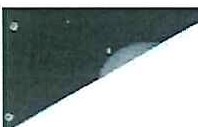 Legenda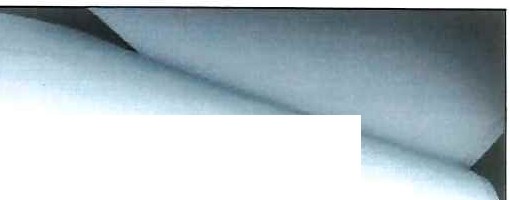 * Vyplnění odpovědi v tabulce		Vyber ve žlutém poli odpověď "Ano" v případě že navržené řešení obsahuje ve vybraném řádku popsanou funkci. V případě, že pole bude nevyplněno nebo v poli bude vyplněna hodnota "Ne" , znamená to, že řešeníneobsahuje požadovanou funkci.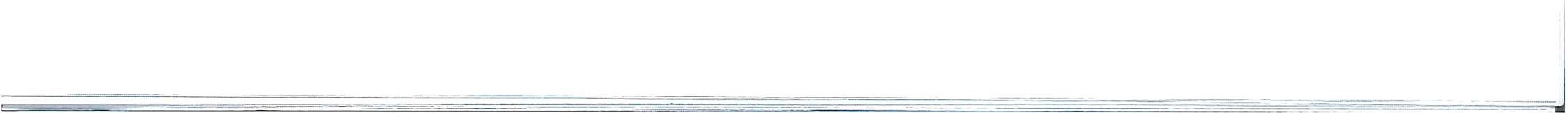 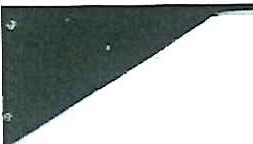 Předpoklad	Licence a podporu bude zajlštovat zadavatel. Za správně pořízenou llcená a její podporu je zodpovědný dodavatel. Zadavatel sl vymezuje právo změnit doporučené polo! ')' vzhledem Jií. existujícím kontraktům, 'teré mohou obsahovat funkčně podobné položky. Taková změna musí být vzájemně akceptovatelná.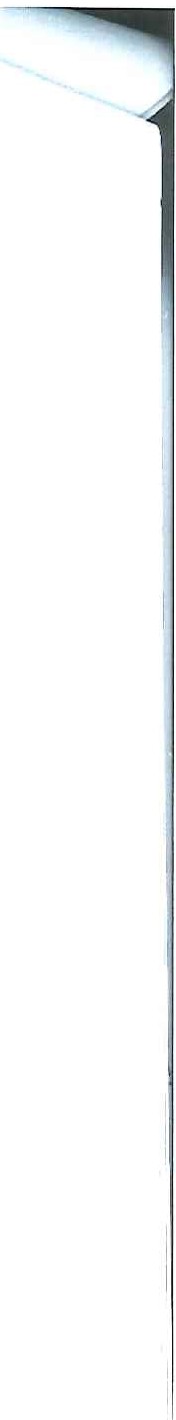 LegendaVyplněn[ odpovědi v tabulce	Ve žlutých polích sloupce B popiš využiti licenceVe žlutých polích sloupce C vyplň1D licenceVe žlutých polích sloupce D vyber správnou odpověďVe žlutýchpolích sloupce Fvyber správnou odpověď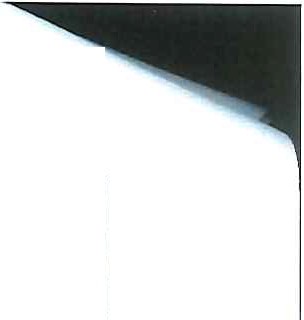 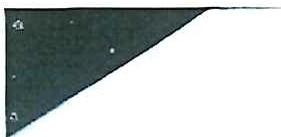 Zkratky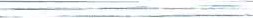 Anonymizační SW = (ASW)LegendaVyplnění odpovědi v tabulce	Vyber ve žlutém poli odpověď "Ano" v případě že navržené řešení obsahuje ve vybraném řádku popsanou funkci. V případě, že pole bude nevyplněno nebo v poli bude vyplněna hodnota "Ne", znamená to, že řešení neobsahuje požadovanou funkci.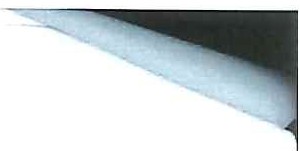 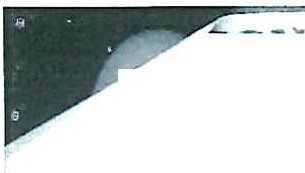 LegendaVyplnění odpovědi v tabulce		Vyber ve žlutém poli odpověď "Ano" v případě že navržené řešení obsahuje ve vybraném řádku popsanou funkci. V případě, že pole bude nevyplněno nebo v poli bude vyplněna hodnota "Ille", znamená to, že řešení neobsahuje požadovanou funkci.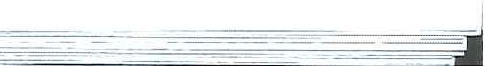 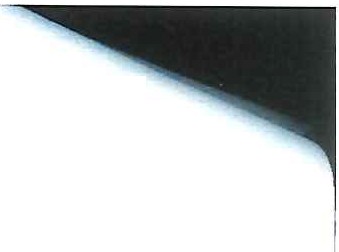 Legenda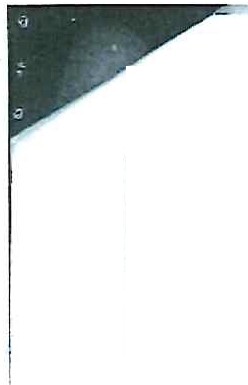 Vyplnění odpovědi v tabulce	Vyber ve žlutém poli odpověď "Ano" v případě že navržené řešení obsahuje ve vybraném řádku popsanou službu. V případě, že pole bude nevyplněno nebo v poli bude vyplněna hodnota "Ne", znamená to, že řešení neobsahuje požadovanou službu.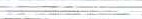 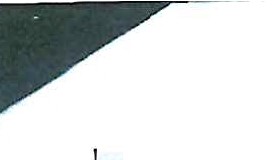 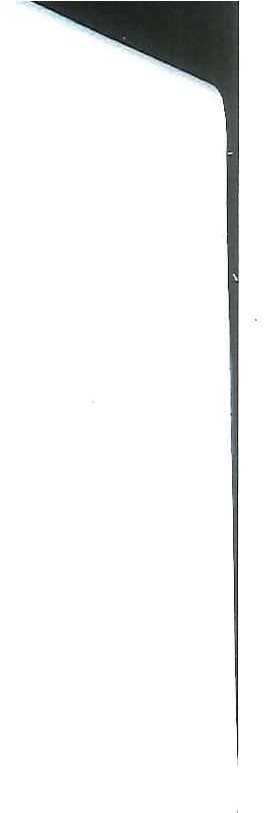 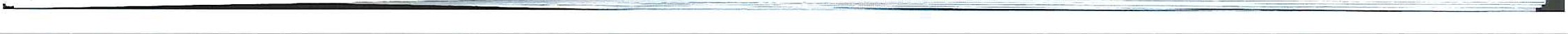 ,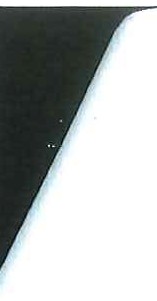 II,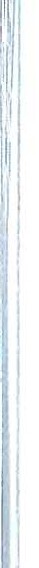 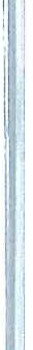 Přílohač. 2: Vzor Protokolu o předáni a převzetí	Iir IDENTIFIKACE	Zhotovitel(Firma, IČ)	IIObjednatelZakázka(č. smlouvy Objednatele(Č. smlouvy Objednatele) (Název)i I1::11název)	'Odpovědný pracovník ObjednateleOdpovědný pracovník ZhotoviteleObdobí11(Jméno a příjmení)	iI(Jméno a příjmení)	III(měsíc/rok nebo od - do)	!IPředmět předání a pře, vzeti	Ii(popis, kdo provedl)I Potvrzení garanta Ili•..- - -:-h--l-- --- -d	1édokuDokumenty předány (komu, jak, kdy). ---- -	----  .  - -	,	..,------ --- ----------- -----.,Subjekt	Pracovník	Datum	Podpisrole v zakázce/projektu Zhotovitel	Jméno a příjmeníRoleJméno a příjmení RoleObjednatel	Jméno a příjmení RoleJméno a příjmení RoleOprávněné osoby dle smlouvyStrana22/I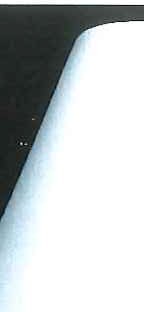 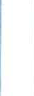 PROJEKTPŘEDMĚT AKCEPTACE.•·J Ili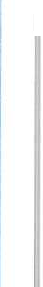 S- M- LU- VNÍ S- T- R-- -A- NYIStrana 243.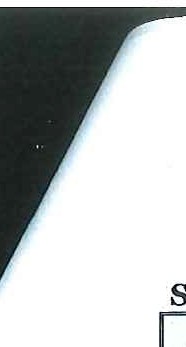 SEZNAM ZÁVAD:11I'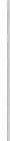 IPo odstranění závady proběhne nová akceptační procedura.ZÁVĚR AKCEPTACE (hodící se zaškrtne)SCHVALOVACÍ TABULKA.Příloha č. 4: Milníkový harmonogram plnění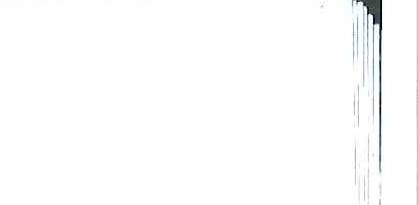 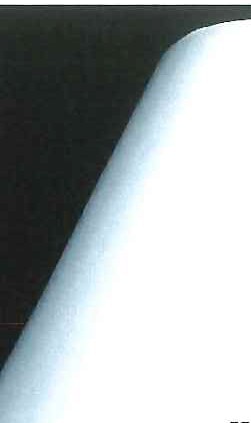 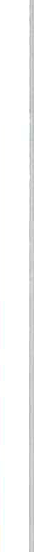 Harmonogram je v souladu s podmínkami ZD včetně následně uveřejněných dodatečných informací a respektuje rozvržení VZ:Předpoldádané zahájení doby plnění (podpis smlouvy):	TPředání Detailního návrhu řešení k připomínkám Objednateli:	T+15 dnůPředání Detailního návrhu fošení po zapracování všech připomínek:	T1Předpokládané předání Díla:	T1 + 15 dnů (T2)Předpokládané ukončení technické podpory dle čl. 1.2	T2 + 48 měsíců Harmonogram bude dále rozpracován v Detailním návrhu řešení dle čl. 1.1 písm. a) této Smlouvy.t"'-(l'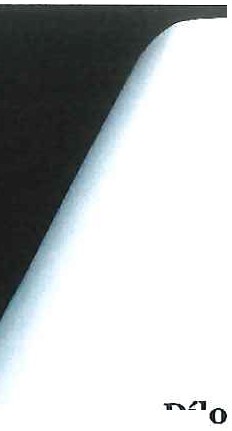 Příloha č. 5 smlouvy - podťobná specifikace cenytiIÍ·1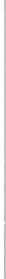 SlužbyMaintenance dle čl. 1.2.A SmlouvyI.111.Ili1I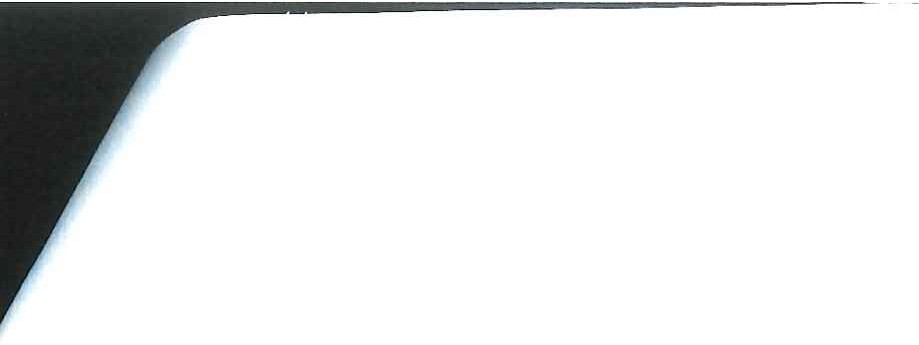 Základní podpora dle čl. 1.2.B Smlouvy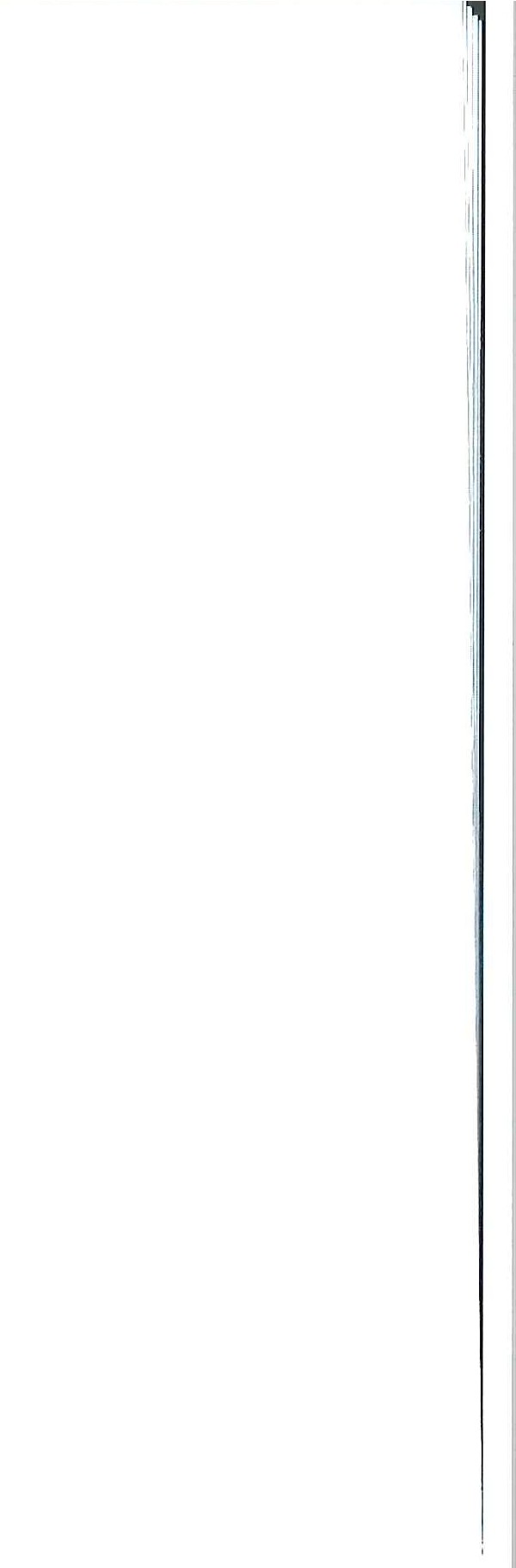 'Rozšířená podpora dle ěl.1.2.C Smlouvy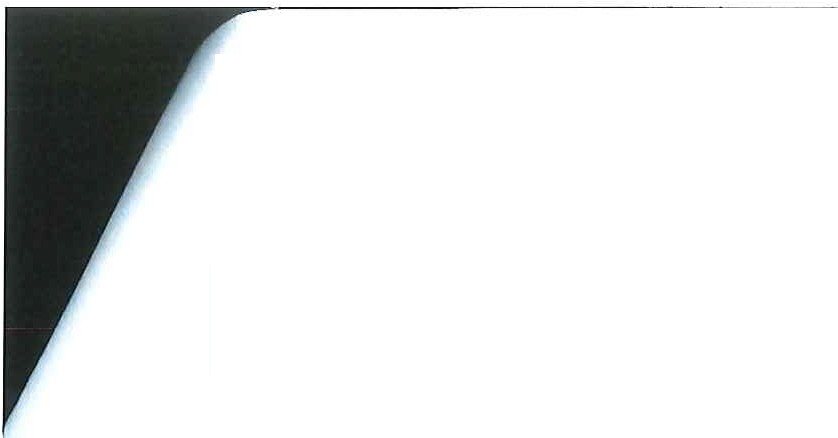 „Člověkodnem"se rozumí 8 hodin práce příslušného pracovníka u zadavatele včetně všech případných souvisejících nákladů na dopravu, stravováni, ubytováni apod.Člověkodny uvedené v tabulce jsou pouze předpoldádaným rozsahem, který Objednatel nemůže garantovat, a to ani zčásti.Dílo a Služby,.PNlohač. 6: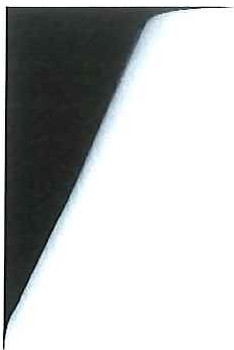 Minimální obsahové požadavky na Detailní návrh řešeníDetailní návrh řešení dle čl. 1.1 bod (a) smlouvy bude obsahovat minimálně následující:podrobný technický popis Díla dle přílohy č. 1 této smlouvy a dalších částí zadávací dokumentace,detailní časový harmonogram respektující přílohu č. 4 Smlouvy,dopad na HW strukturu Objednatele,dopad na databázovou strukturu Objednatele,podrobné záruční podmínky doplňující čl. 12 Smlouvy,požadavky na součinnost Objednatele,rozsah a způsob implementace Díla, akceptační scénáře.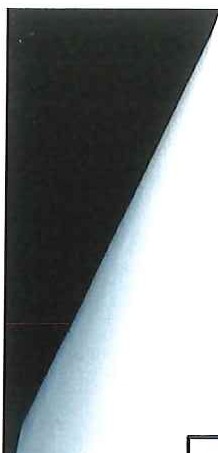 PROJEKT SEZNA--M-  POSKYTNUTÝCH SLUŽEB	IPonis noskytnutvch služeb	I Doplňuiici informace ISCHVALO- VACÍ TABULKA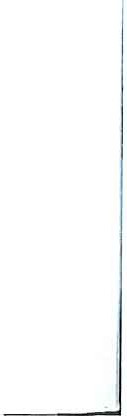 PHlohač. 8: Poddodavatelé Zhotovitele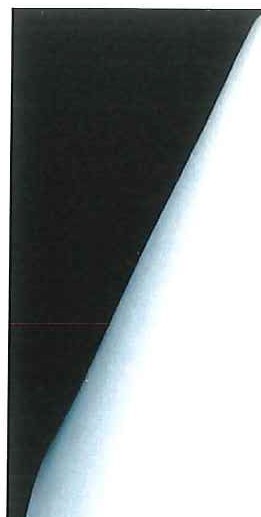 Zhotovitel prohlašuje, že bude plnit veřejnou zakázku bez využiti poddodavatele.,,\,Ministerstvo vnitra České republiky odbor provozu a rozvoje EKIS náměstí Hrdinů 1634/3140 21 Praha 4Věc:	Poskytnutí souhlasu k postoupení licence.Na základě Vaší žádosti souhlasíme s postoupením licence Q-Integra Redacting – Zorro z NAKIT na Ministerstvo vnitra ČR.Po převodu licencí Vám vystavíme novou licenční smlouvu.S pozdravemxxx 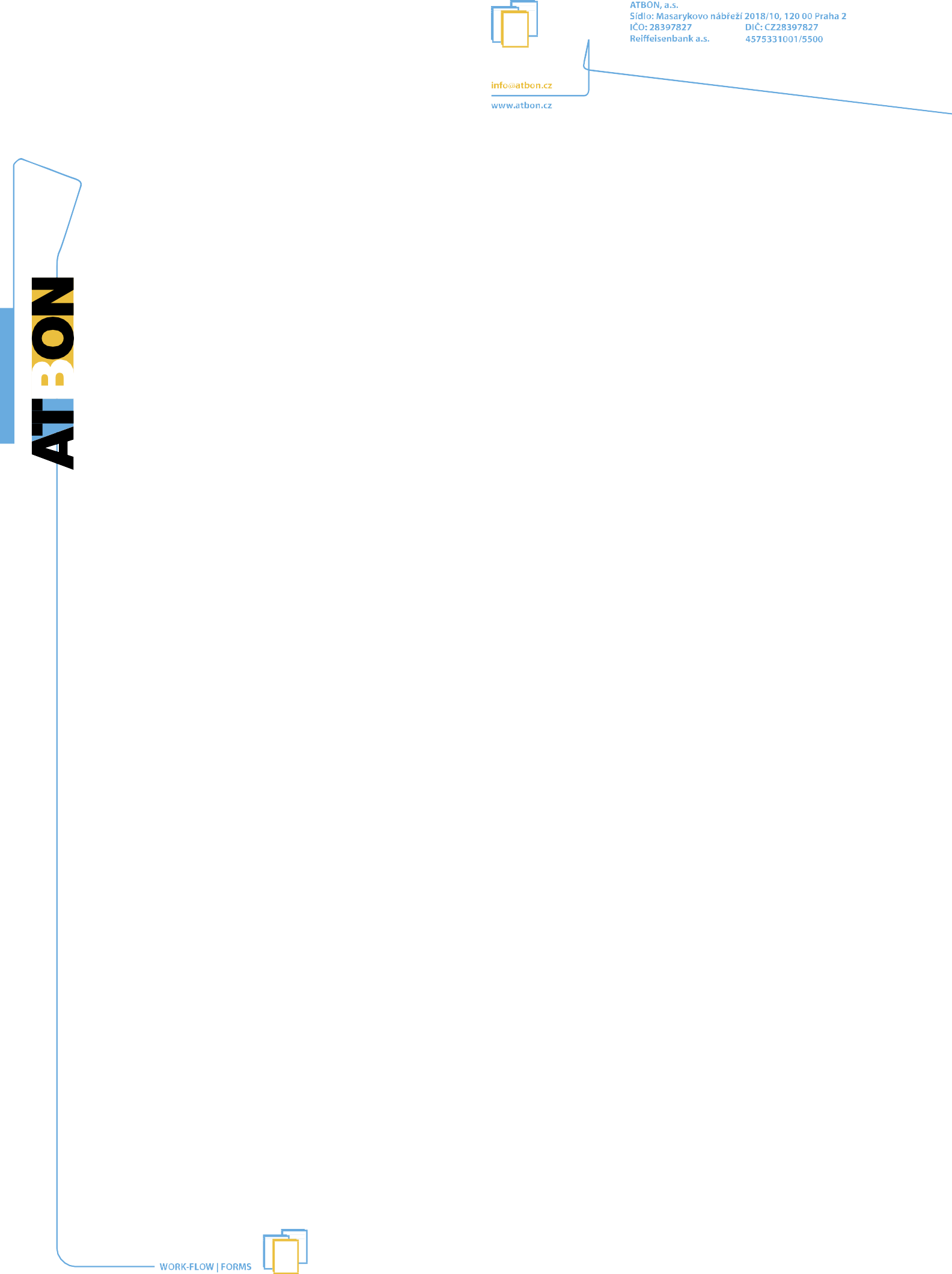 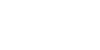 Název licence SWPočet ksJedn. cena v Kč včetněDPHa) částí tvořenou standardním počítačovýmprogramem – Q-integra Redacting System1,005 561 160,00b) částí tvořenou na základě Primární smlouvy o dílo výhradně pro potřeby objednatele dle Primární smlouvy o dílo1,000,00PostupitelV Praze dne dle data el. podpisuPostupníkV Praze dne dle data el. podpisuxxxNárodní agentura pro komunikační a informační technologie, s. p.xxxxxxx Česká republika – Ministerstvo vnitraLicenční požadavky a požadavky na podporu produktuLicenční požadavky a požadavky na podporu produktuLicenční požadavky a požadavky na podporu produktuPoložkaSpecifikace požadavků na licence a podporu dodávaného řešení"' Vyber odpověďLicenceLicence pokrývají implementaci celého řešeni provozovaného na dvou prostředích (produkčni, záložní)AnoLicenceLicence je převoditelná na jiného vlastníka.AnoLicenceLicence na aplikaci nebo celé řešeni garantuje poskytováni licence k neomezenému ;ioč!u integrovaných systémůAnoLicenceLicence na aplikaci případně celé řešeni je možné poskytovat 3. stranám formou služby.AnoLicenceSoučásti dodávky řešeni je zajisténa licence, která umožni pracovat max. 750 uživatelům s tim, že se předpokladá. že 10 % uživatelů bude pracovat současně.AnoLicenceSoučásti poptávaného řešeni je časově neomezená, nevýhradní licence softwarového řešení (aplikace včetně APi aplikace)AnoPodpora provozovateliDodavatelem garantovaná vzdálená podpora formou emailu a telefonní hot-line pokrývající standardní provozni dobu v českém jazyce.AnoPodpora provozovateliDodavatel zajisti možnost kontaktováni podpory výrobců pokud sám nenl jediným výrobcem dodaváného řešeni. Podmlnky takovépodoorv pokrývaii provozní dobu aplikace.AnoPodpora ,provozovateliDodavatel musí průběžně infonmovat vytvořeni nového patche (změny) a dodávat aktuafizace dodávaného řešení bez vyzváni.Aktualizace se týká patchováni, uparade částí nebo celého řešeni, dokumentace dodavaného řešeni.AnoPodpora provozovateliDodavatel garantuje zahájen! řešení problému do 24hod od nahlášeni problému provozovatelem a zároveň garantuje maximální přípustnou doba vyřešení incidentu: V přlpadě nefunkčnosti dodávaného řešen! musí být incident odstraněna do 24 hod. V případě incidentu s podstatným vfivem na funkčnost aplikace musí být incident vyfešen do 48 hodin a incidenty s malým vlivem na funkčnost musí být odstraněno do 7 dnů. Pokud incident je překvalifikován na problém doba vyřešeni problému stanovuje na základě vzájemněschváleného harmonogramu.AnoPodpora provozovateliDodavatel zajisti pro nahlášení incidentu na dodávané řešeni odezvu maximálně 8 hodin. Nahlašovat incident je možno provádět na sjednaný kontakt v servisní smlouvě v režimu 24x7x365. Dodavatel navrhne fonmu nahlášeni incidentu (email nebo telefonní hot-line včeském ia7VCe).AnoPodpora produktuDodavatel předloží návrh servisní smlouvy včetně návrhu SLA parametrů na dalši 4 roky. Servisní smlouva bude navržena v souladu snefunkčními požadavkv. kteréisou popsánv v technické soecifikaci.AnoPodpora produktuDodavatel předloží plán vývoje a rozvoje aplikace na další 4 rokyAnoPodpora produktuPodpora dodaného řešení na dobu 4 let s tím, že podpora je aktivívána nejdřlve po akceptaci dodávky zákaznlkem (tj. dodávek novýchpatchů podporu na 4 rokv včetně řešení vznlklvch incidentů v souladu s pararnelrv servisní smlouvv)Anolicenční požadavky a požadavky na podporu produktulicenční požadavky a požadavky na podporu produktulicenční požadavky a požadavky na podporu produktulicenční požadavky a požadavky na podporu produktulicenční požadavky a požadavky na podporu produktuLlcence pro produka,Iprostředl'Pop vyuiitl licence•v)'pl IO licence'V)'plň IO a ni'Iev podpory produktu na4 rokyvyber sp vnou volbu prodota1. zda licence je součástidodávky?Licenc:e virtualizaceVMWare Server, ESX nebo H)'y2rNc:!le tothoeln!Jti ::ad viJtcJcdle ro:J1odnudnd:,v,ttclcNelicence opera011hosystémuMS W11'\d0'N5 Server 2012 a!e.bo 2016 Standard e:ebo Catacenter (CZ alebo ENG)dlic re>:hodnuti?.1 a.v.11tetlc:114r1o:hc::fnutl:ad•vatckr cLicence pro integracílntegrat.a na strane ASW j2 sou ástl doda·:kyN/AN/AAr.i>Licence pro databat1PostgreSQL serverdle rorhodnutiuid:»v.)tcledk: ro:hcdnutiuéawtolcMoLicence pro databazinebo O:ad,e 1dlerOVlcdnuti n:d'11\"J.telcdle rothoénutí::i:c1avete.lcNelicence ostatntJBoss App!icatlo:i Serve:dll'!roůiodnu\lQd1v,tetcdli!rozhodnuti11da\'3teloř.r.Olicence ostatníApaeha h.1:p serverdle ro:hc.dnuti ud.1v11t.iodl! ,o:hocfnuduidllVIU.I!AnoLicence ostatníknihovna GhostSerip:TI!OnoAnoLicence ostatnílwh:wmOCRTI!OT!IOMolicence ostatníMS Orriee 2013 ale-ba.:?016 b!l(Bu:iness alebo Prof&ssfona (CZ stebo ENG)dl rothodnutí udavatele:dlero: odnutit:adnatclaNeLicence pro zi\loiní (testovací, vývojové) prostledl•Popi využitílicence•Vyplň IO licenceVyplň IO a nýzev podpory produktu na 4 roky•vyber správnouvolbu pro.dota,:,:da llcence je součástí dod vky?VM1Na  Server, ESXI.nebO Hyper.vdlGro:he>dnutí :ad:aV3nle:dle rothodnut/ndavotclet eLicencevirtuatiiaceLicence opera nfho sysUmuNS Wmdows Server 2012alebo 2016Stand:ircl alebo O.ala nter(CZalebo ENG)dlororhodnwfiudavatclod ro2hodnuUudn-1t 0NeLicence pro integracilnta;race na stra:is ASW je součásti dodA11kyN/AN/AAnoLicencepro databazlPosrgrcSQL $erverdlerolhodnutfud•v:rlclt:dle ro%hodnirtl udavalclcAnoLicence pro databa1Inebo Ottrtle11dli rod'l=dnutíud-.v tdcdíc,ozho.:lnt.tti:ad1\fl:el,:Nelicence ostatníJ6o.s!I App!ic:rtion Servordle rozhodnuti uo.1vatdtdlero2hodnuti:.ada11J.telcAnoUcenccostatníA;>acne r,n.p serverdle.rothodnuU udan:tidcdle ,o:rhodnutí?"lldillr.ltCICAnoLicence ostatniknlh<>vna GhostScn lT50TI!OAnoLicence ostatníknihovna OCRTBOT1!0Anolicence ostatníMSOffice 2013 alabo 201664bit {BwlnHs alebo Professfonal) (CZ aiebo ENG)dle rotllodnut(udo1t11te.l•dle torltodnutí udav,te1eNePožadavky na instalaci a integraci dodávaného řešení AnonymizacePožadavky na instalaci a integraci dodávaného řešení AnonymizacePožadavky na instalaci a integraci dodávaného řešení AnonymizacePoložky služeb lntalace (Integrace)Technické specifikace požadavkůVyber odpovéáInstalace řešení ASWDodávané lešení anonymizace musl být naistalováno odborným speciallst<>U nebo specialisty dodavatele.AnoInstalace řešení ASWVešl(.eré nat<lady souvisejlci instalaci dodávaného řešeni jsou součásti n3bizené ceny.AnoInstalace řešení A5WSpecialisté a pra::ovnici dodavatele splňuji vesketé podmínky dané výrobcem a dodavatelem pro jeho instalaci a in1egraci. S Instalaci mají prokazatelnou zkušenost a Praxi.AnoInstalace řešení ASWZasoučást instalace dodávaného řešen! je považována instalace apfikace, konfigurace OS. nastavení prév,instalace pomocných skriptů, instalace a zprovoznění integrace podle požadavků uvedených v této tabulce, vlastní konfigurace řešeni. nutnézdrojové úpravy v řešení, zprovozněni dodvaného řešeni v plném rozsahu.AnoIntegrace aplikace na systémy třetích stranAD - Dodávané řešeni je integrováno s adresářovými službami AD resp. službami ldMAnoIntegrace aplikace na systémy třetích stranDodávané fešenl je kompatibilnl a integrovatelnéArt:Sight Log managementem a to tak, že strukturované logy jsou ukládany na datový prostor a IP adresu zadanou zadavatelemAnoIntegrace aplikace na systémy třetích stranZá:oha • Dodávané řešeni umožnuje pravidelně :zálohovat a obnovovat (image serveru). Zálohy a obnovy řešeni se budou prováděl z předepsaného NFSIorostoru.AnoIntegrace aplikace na systémy třetíchstranZáloha - dodávané řešeni musí zajisM v1-tvolení pravidelné zálohy a v plipadě potřeby zajlslil obnovu (data aplikace). Zálohy a obnovy řešeni se budou prováděl na a z cředepsaného NFS datového orostoru.AnoIntegrace aplikace na systémy třetíchstranDodávané řešeni musl umož ovat integraci se standardním, systémy DMSresp. CMS identifikovaný v analytické fázi projektu pomoci WS na bázi otcvlanýchstandardů.AnoIntegrace aplikace na systémy třetích stranDodávaná řešení musl umožňovat lntegra:::si nástroji a aplikacemi, které slouží k zasíláni ema\lú a SMSAnoIntegrace apllkaceDodávané řešeni anonymizace se musí iniegrovat s platlom,ou SAPIR3 pomoci APi prostiediAnoIntegrace aplikaceDodávané řešeni anonymézace se mus! integrovat s portálem http://www.pvsportal.gov.cz-integrace s uvedeným portálem znamená možnost automatickéhoodesláni veleinék.ocie anonvmizované smlouw a metadat. zcůsobem a ve formě dle zákona č. 350/2015 Sb. o ReQistru smluvAno"'Provozní požadavky na dodávku systému AnonymizaceProvozní požadavky na dodávku systému AnonymizaceSlužbyTechnické specifikace a požadavkySplňuje navržené řešení popsané technické požadavky?ProvozMonitoring - Dodávané rešeni musí umožňovat ukládáni definovaných aktivit do logu. který je ukládán na definovaný prostor.AnoProvozMonitoring - Dodané řešeni musí automaticky odmazavat logy s denní frekvenci z definovaného prostoru a definovaném case.AnoProvozMonttoring - Veškeré úpravy uživatelské konfigurace nebo administrátorské konfigurace nebo konfigurace provedeny technickými privileqovanýmiúčty musí být ukládány cio strukturovaných looú ve formě události.AnoProvozMonitoring -Alerty dodávaného řešeni musí být zobrazovány v centrálni konzoly dodávaného řešení. Uživatel musí být íníormován o vzniklém alertu.AnoProvozProvozní režim dodávaného řešeni musí být možné plepnout a provozovat na zálež.ním prostředí.AnoProvozSoučástí dodávky dodávaného řešení je návrh testovacích scénářů pro testování plán obnovy dodávného řešení. Plány musí obsahoval scenáře na přesun provozu z produkčniho prostředí a zpět Dále pak scénáře pro obnoveni provozu formou obnovy dat a obnovy image dodávaného řešení.AnoProvozZáloha - dodávané fešení umožňuje provádět zálohu bez výpadku poskytování anonymizačnich služebAnoProvozProvozní dokumentace - Veškerá dokumentace je českém jazyce.AnoProvozProvozní dokumentace - Ceské verze provozní příručky a příručky administrátora mohou být doplněny anglickou verzi těchto při ruček.AnoProvozProvozní dokumentace -Administrátorská příručka, která obsahuje schémata a popis nastaveni (konfigurace) aplikaceAnoProvozProvozní dokumentace- Instalační příručka, která obsahuje schémata a popis jednotlivých kroků kleré je nutné provlst při prvotní instalaci nebo při instalaci (obnově) celého systémuAnoProvozProvozni dokumentace -Uživatelská příručka, která obsahuje schémata a popis jednotlivých menu a jeho položek na všechobrazovkách. Dokumentace je možno použít iako školící podklad.AnoProvozProvozní dokumentace - Aplikace obsahuje on.line uživatelskou příručku (Help) dosažitelnou na každé obrazovce. Při vzniku chyby jeuživateli zobrazena chybová zpráva a informace o dalším postupu, který vede k odstraněni závady.AnoProvozProvozní dokumentace -Součástí provozní příručky je kapitola, která popisuje strukturu události. Dále obsahuje popis všech události. KfjednoUivým událostem je vždy uložen popis postupu, který vede k řešeni události pokud je to nutné.AnoProvozDodávané řešeni musí obsahovat v rámci roční podpory dodávaného řešeni 25 MD, které mohou být využity pro podporu provozu nebomalého rozvoje řešeniAnoPožadavky na školení na dodávané řešeníPožadavky na školení na dodávané řešeníPožadavky na školení na dodávané řešeníSlužbySpecifikace požadavků na školení"Vyber odpověďŠkoleníDodavatel zajisti základní školeni pro maximálně Glidi se zaměFením na administraci již integrovaného systému. Obsahem školeni budou následující položky - základní seznámeni s produktem, jeho instalací, jeho integrací, aplikační konfiguraci, způsoby obnovyaplikace se zálohy. Dále bude školena oblast zaměfená na odstraňovýnf problémů.AnoŠkolení:Skoleni poskytne pracovníkům pověřenymzadavatelem komplexní informace v takovém rozsahu administrace řešeni, zakončenépísemnvm testem.AnoŠkoleníSkolile! pověřený dodavatelem bude disponovat certifikací vyrobce dodávané technologie.AnoŠkoleníZajištěni školeni ICT speciali tů proběhne v prostorách zadavatele (Praha) a bude se řídit smluvenými termíny. Skalici jazyk je češlína.AnoŠkoleníDodavatel zajistí základní školeni pro maximálně 6 lidi se zaměřením na proškolení koncových uživatelů. Obsahem školení budepředstavení základní funkcionality a procesní logika dodávaného řešeni, vstupů a výstupů dodávaného řešeníAnoPřehled požadavků na součinnost zadavatelePřehled požadavků na součinnost zadavatelePřehled požadavků na součinnost zadavatelePřehled požadavků na součinnost zadavatelePřehled požadavků na součinnost zadavatelePřehled požadavků na součinnost zadavatelePřehled požadavků na součinnost zadavateleObfast souClnnostlObfast souClnnostlSpcclfikace pohdované sout.nnostl • popl{Spcclfikace pohdované sout.nnostl • popl{Spcclfikace pohdované sout.nnostl • popl{Vyber te.rmfn dodi\'kysou!innosUPopil pobdovnek na odbornost souti,11tcleOblast lnfrastukturyOblast lnfrastukturyPol>davl.-y no :apltěnl plistupu k HWPol>davl.-y no :apltěnl plistupu k HWDPneboTum\llewcrv ptv:l.\t\u o d:lv'(YdůfPohdavky n:i HW (serve-r, LAN, W,C..N)Pohdavky n:i HW (serve-r, LAN, W,C..N)mlP\.)(cor,J.OGřh, 16-torot. 154GB AAM, kAID5$0 tO:>neboch1wkrrt min. Te. L.A.H: mf1'11Gblt + pllpofc:ii' u!ivnc!..:Oculntunirt min16MbftmlP\.)(cor,J.OGřh, 16-torot. 154GB AAM, kAID5$0 tO:>neboch1wkrrt min. Te. L.A.H: mf1'11Gblt + pllpofc:ii' u!ivnc!..:Oculntunirt min16MbftmlP\.)(cor,J.OGřh, 16-torot. 154GB AAM, kAID5$0 tO:>neboch1wkrrt min. Te. L.A.H: mf1'11Gblt + pllpofc:ii' u!ivnc!..:Oculntunirt min16MbftPfe.:I C! v;,,ouct'OYy:t,ptd1ll t1?oiadavt.y na HW (Cc!!tové p!:.,,:hy• dle \"(U!itíl?oiadavt.y na HW (Cc!!tové p!:.,,:hy• dle \"(U!itílti/A.ti/A.ti/A.·-·-Oblast lntecraceOblast lntecracePoladavlcyn, lnlcJlrad s ADPoladavlcyn, lnlcJlrad s ADt.!J u ADr,,cN, Věcl pro JWhtu;,, ůda.lo o AD v LOAP 5'1"/\tu11pro n cl'liJekNt.!J u ADr,,cN, Věcl pro JWhtu;,, ůda.lo o AD v LOAP 5'1"/\tu11pro n cl'liJekNt.!J u ADr,,cN, Věcl pro JWhtu;,, ůda.lo o AD v LOAP 5'1"/\tu11pro n cl'liJekNp;e4 do,ivkou1K•f'Pobd;...-ky n-1Integracis cl;,tovýmprcstorem NFSPobd;...-ky n-1Integracis cl;,tovýmprcstorem NFS....u....u....u=,I?::! a-:,djvt,:ou,lt" PPoladl:vky na 11\te.:racl s nástroji pro SMS k munlkaciPoladl:vky na 11\te.:racl s nástroji pro SMS k munlkacil,d: S.MSbri.r.,", Ubte,ro ptf:tul)l,d: S.MSbri.r.,", Ubte,ro ptf:tul)l,d: S.MSbri.r.,", Ubte,ro ptf:tul)Pi'eddocbvtou1ii1řFotadavky na lntez-racl s nástroji pro eMall komunikaciFotadavky na lntez-racl s nástroji pro eMall komunikaciAdruaSMTP HNaf'Ua tnl.c:riúé\u pro b.c.nl• odt,il -,ftfl'\,lih:AdruaSMTP HNaf'Ua tnl.c:riúé\u pro b.c.nl• odt,il -,ftfl'\,lih:AdruaSMTP HNaf'Ua tnl.c:riúé\u pro b.c.nl• odt,il -,ftfl'\,lih:Pfe:Gdodavk.ou,ff11iPobdavky na lntciraci s nástroji OMSPobdavky na lntciraci s nástroji OMSAclr 0 '5HúletPf'Dplistup.podpor, pratoko!GPl'cďdoo vt:oosJ(afPoi2d.v)..y na i te-grzcl SOAP nebo jlný protekciPoi2d.v)..y na i te-grzcl SOAP nebo jlný protekcil\dtety endPOlntOpro WS, stNktvra Y."SOC.. u.!11pra př{f'tu;Jl\dtety endPOlntOpro WS, stNktvra Y."SOC.. u.!11pra př{f'tu;Jl\dtety endPOlntOpro WS, stNktvra Y."SOC.. u.!11pra př{f'tu;JP docj\'ko.JdC...;......Oblan instalaceOblan instalacePoiidavky t'I instaJad serveruPoiidavky t'I instaJad serverulnnaJ0\"9ftÝWlf'I ,,c,vcrlnnaJ0\"9ftÝWlf'I ,,c,vcrlnnaJ0\"9ftÝWlf'I ,,c,vcrPl d:> \'lo:out!!rvar0Vf ccl11íst•Pobdavl-y na Inn.ilaci.síť'. p:ipcjenilrn.etni IP ldf"I', •• p:t0po!t:ni'.1 p1;.tUi"ffil Wr,.Nlrn.etni IP ldf"I', •• p:t0po!t:ni'.1 p1;.tUi"ffil Wr,.Nlrn.etni IP ldf"I', •• p:t0po!t:ni'.1 p1;.tUi"ffil Wr,.NPted o:xbvkouil(a.sOblast provotuOblast provotuPožadavky na plochy {loty,r.ilohy,scripty ...)Požadavky na plochy {loty,r.ilohy,scripty ...)N/AN/AN/A-·-·Oblast ostatnlch ncendOblast ostatnlch ncendPoiadJvky na :aJiš-::ěnl virtuílnlho s!'rveruPoiadJvky na :aJiš-::ěnl virtuílnlho s!'rveruVMWucSc:rvcr, [SXl,fit:'!>,Hvpc:r-VVMWucSc:rvcr, [SXl,fit:'!>,Hvpc:r-VVMWucSc:rvcr, [SXl,fit:'!>,Hvpc:r-VPiecS dodíi:YY.ouw,verovy spe: lilt:IPo!adavky na ?ajíitčnl OSPo!adavky na ?ajíitčnl OS'A'TndOW'I server'A'TndOW'I server'A'TndOW'I serverPiid OOllá\'kou.specWtn:aPofadavky na z jlštěni databjz.ePofadavky na z jlštěni databjz.e"'tc.mr PoltD'CSQ.Lurw.r.l ra"'tc.mr PoltD'CSQ.Lurw.r.l ra"'tc.mr PoltD'CSQ.Lurw.r.l raP:codOCllivl,,:cuPobdavkY na ?ajiitení certifikiitůPobdavkY na ?ajiitení certifikiitůPl1tn"ta &:NěryhodnVru certJnUtPl1tn"ta &:NěryhodnVru certJnUtPl1tn"ta &:NěryhodnVru certJnUtpr.,,ci dodJ'lltttJioc::QJbbi bapttnoid-·-·Obbst bezpefoostniObbst bezpefoostniCertifi\.."atyCertifi\.."atyH/AH/AH/ASSl/11.S komunlloac:eSSl/11.S komunlloac:ePlatný• dWéryhocft'lýnSccrti1'1UtPlatný• dWéryhocft'lýnSccrti1'1UtPlatný• dWéryhocft'lýnSccrti1'1UtPfado-dhkoutpedalírt, bi,t tlOblast ostatníOblast ostatní--č.ZÁVADAPopis závadyTermínodstraněníOsoba,zodpovědnázaodstranění závady1.2.o Při akceptaci nebyly zjištěny závady.o Při akceptaci byly zjištěny závady, jejichž seznam a popis je uveden v příloze.Tyto závady NEBRÁNÍ akceptaci.o Při akceptaci byly zjištěny závady, jejichž seznam a popisje uveden v příloze.Tyto závady BRÁNÍ akceptaci.ZHOTOVITELVedoucí projektového týmu zhotoviteleOprávněná osoba uvedená ve smlouvěJméno a příjmeníDatumPodpisenavKčza4 roky bez DPHDPH.CenavKčza4rokysDPHMaintenance CELKEM312 800,0065 688,oo378488,00ťf\  I	I!	•,	_.	i"  '	'Cena v Kč 4 roky bez DPH352 000,00l  'Ji ,DPH' ..Cena v Kě za 4 roky s DPH425920,00Základní podpora CELKEMCena v Kč 4 roky bez DPH352 000,0073920,00Cena v Kě za 4 roky s DPH425920,00PoziceI	..	'IC'	o:,  i,  ,,,,Aplikační analytikInfrastmkturní analytikProjektový manažer Administrátor Procesní metodikCenav;Kě za„ělověkod en"bez DPH',,7800,009 600,0012000,004400,009 000,00Celkový předpo- kládaný počet„člověk odnů" za4 roky10231510Cenav·Kčza předpokláda nypočet,,ělověkodní" bezDPH.-	.,[78000,0019 200,0036000,0066000,0090000,00DPH	i  '''	r -.Ih' 	I  ,,.I16380,004032,007560,0013860,0018900,00CenavKě za předpoklád anýpočet„ělověkodn i" včetně DPH94380,0023232,0043560,0079860,00108900,00Smlouva / čisloIdentifikace SystémuZhotovitelPředmět plněniOdpovědná osoba za MHMPOdpovědná osoba za ZhotoviteleObdobí (čtvrtletí)1.2..------4.5.6.17,8.OBJEDNATELJméno a příjmeníDatumPodpisOprávněná osoba za ObjednateleZHOTOVITELJméno a příjmeníDatumPodpisOprávněná'osoba za ZhotoviteleVáš dopis zn.Naše značkaVyřizujeDatumMV- 99145-3/EKIS-2022KPEA-5/2022xxx23. 6. 2022